Уважаемые жители Ртищевского района!	«Бюджет для граждан» познакомит с основными  характеристиками главного финансового документа – бюджета Ртищевского муниципального района на 2021 год и на плановый период 2022 и 2023 годов.	Основные параметры бюджета муниципального района на предстоящую трехлетку  базируется на  прогнозе социально-экономического развития Ртищевского муниципального района на 2021-2023 годы, и направлены на обеспечение финансовой стабильности района, сохранение социальных гарантий населению в условиях ограниченности финансовых ресурсов, а также на  снижение неэффективных бюджетных расходов. Особое внимание при подготовке «Бюджета для граждан» уделено показателям доходов и расходов бюджета. 		Надеемся, что каждый читатель сможет найти для себя полезную информацию, формирующую правильное представление о проводимой в районе бюджетной политике. А мы в свою очередь,  продолжим уделять особое внимание  повышению прозрачности бюджетного процесса и доступности информации о бюджете  жителям муниципального района.С уважением, Коллектив финансового управления администрации Ртищевского муниципального района Основные направления налоговой и бюджетной политики Ртищевского муниципальногорайона на 2021  год и на плановый период 2022 - 2023 годов определены в соответствии с:бюджетным кодексом Российской Федерации (с учетом изменений, вступающих в силу с 1 января 2021 года); Указами Президента Российской Федерации от 7 мая 2012 года, 1 июня 2012 года № 761 «О Национальной стратегии действий в интересах детей на 2012-2017 годы», 28 декабря 2012 года № 1688 «О некоторых мерах по реализации государственной политики в сфере защиты детей-сирот и детей, оставшихся без попечения родителей» и 7 мая 2018 года № 204 «О национальных целях и стратегических задачах развития Российской Федерации на период до 2024 года»;решением Собрания  депутатов Ртищевского муниципального района  от 25 августа 2010 г. № 7-53 «Об утверждении Положения о бюджетном процессе в Ртищевском муниципальном районе (со всеми изменениями и дополнениями);планом мероприятий по оздоровлению муниципальных финансов Ртищевского муниципального района до 2022 года», утвержденного постановлением администрации Ртищевского муниципального района от 15 апреля 2019 года № 355 (со всеми изменениями и дополнениями) (далее – План мероприятий по оздоровлению);распоряжением администрации Ртищевского муниципального района от 13 августа 2020 года № 555–р  «О разработке проекта решения Ртищевского муниципального района «О бюджете Ртищевского муниципального района на 2021 год и на плановый период 2022 и 2023 годов»;распоряжением администрации Ртищевского муниципального района от 14 сентября 2020 года № 649–р «О разработке проекта бюджета Ртищевского муниципального района на 2021 год и на плановый период 2022 и 2023 годов и об утверждении основных подходов по формированию прогноза расходов консолидированного бюджета Ртищевского муниципального района на 2021-2023 годы;распоряжения администрации Ртищевского муниципального района от 30 октября 2020 года № 765-р «О проекте решения «О бюджете Ртищевского муниципального района на 2021  год и на плановый период 2022 - 2023».Проект бюджета Ртищевского муниципального района формируется в трехлетнем формате – программным методом.Главным направлением налоговой политики на 2021-2023 годыбудет разработка мер, направленных на повышение объема поступлений в бюджет:корректировка системы контроля налогов, поступающих в казну;обеспечение планомерного повышения уровня заработных плат в регионах, повышение уровня благосостояния населения страны;выведение из тени бизнеса, легализация предпринимательской деятельности;принятие мер, направленных на борьбу с укрывательством доходов и нежеланием платить налоги.Бюджетная политикаВ условиях снижения деловой активности и, как следствие, недопоступления налоговых и неналоговых доходов в бюджеты всех уровней из-за ограничений в связи с распространением новой коронавирусной инфекции, основной целью бюджетной политики Ртищевского муниципального района на 2021 год и плановый период 2022 и 2023 годов является нормализация бюджетного процесса области с постепенным возвращением к сбалансированности бюджета района.Первоочередными задачами и направлениями бюджетной политики на трехлетний период являются:безусловное исполнение действующих социально значимых обязательств;консолидация финансовых ресурсов на приоритетных направлениях государственной политики, в том числе на реализации задач, поставленных национальными и проектами, обеспечивающих достижение целей и решение задач, определенных Указом Президента Российской Федерации от 7 мая 2018 года № 204 «О национальных целях и стратегических задачах развития Российской Федерации на период до 2024 года» и 21 июля 2020 года № 474 «О национальных целях развития Российской Федерации на период до 2030 года»;безусловная реализация указов Президента Российской Федерации, в том числе в части сохранения достигнутого соотношения оплаты труда в сферах образования, здравоохранения, культуры и социального обслуживания населения;продолжение работы по реализации мероприятий по оздоровлению муниципальных финансов;повышение операционной эффективности использования бюджетных средств;концентрация средств местного бюджета на исполнении первоочередных мероприятий с обеспечением контроля ответственных исполнителей на конечный результат;оптимизация расходов, не относящихся к первоочередным и социально-значимым расходам (включая муниципальные закупки, субсидии бюджетным и автономным учреждениям), в том числе путем оптимизации расходов на финансовое обеспечение выполнения муниципального задания, а также сокращение размера субсидий, предоставляемых бюджетным учреждениям, за счет мобилизации ими доходов от платных услуг, рационального использования закрепленного имущества;продолжение формирования программного бюджета;усиление контроля за эффективностью использования бюджетных расходов на всех уровнях;проведение взвешенной долговой политики и принятие новых расходных обязательств (расширение действующих) только при наличии реальных источников их финансового обеспечения.Численность населенияОсновные показатели прогноза социально-экономического развития на 2021 год и на период до 2023 годапо Ртищевскому муниципальному районуВ бюджет района подлежат зачислению налоговые доходы от следующих федеральных налогов и сборов, в том числе налогов, предусмотренных специальными налоговыми режимами:налога на доходы физических лиц – по нормативу 5,0 процентов от городского поселения, по нормативу 12,0 процентов от сельских поселений;налога, взимаемого в связи с применением патентной системой – по нормативу 100,0 процентов;единого сельскохозяйственного налога – по нормативу 50 процентов от городского поселения, 60 процентов от сельских поселений;государственной пошлины (подлежащей зачислению по месту государственной регистрации, совершения юридически значимых действий или выдачи документов) – по нормативу 100 процентов:по делам, рассматриваемым судами общей юрисдикции, мировыми судьями (за исключением Верховного Суда  Российской Федерации) –100,0 процентов;плата за негативное взаимодействие на окружающую среду – 60,0  процентов.           В целях выравнивания уровня бюджетной обеспеченности муниципальных образований, кроме налогов, закрепленных за местными бюджетами Бюджетным кодексом РФ,  Законом Саратовской области №204-ЗСО «Об установлении единых нормативов отчислений в бюджеты муниципальных районов и городских округов Саратовской области от налога на доходы физических лиц» из областного бюджета передано в бюджет Ртищевского муниципального района 19,0 % налога на доходы физических лиц.        С целью повышения самостоятельности муниципальных бюджетов при осуществлении дорожной деятельности Законом Саратовской области №76 ЗСО от 30.06.2020 года «Об установлении единых нормативов отчислений в бюджеты муниципальных районов и городских округов Саратовской области от транспортного налога» из областного бюджета передано в бюджет Ртищевского муниципального района 100% транспортного района.Структура налоговых и неналоговых доходов бюджета Ртищевского муниципального района Объем и состав безвозмездных поступлений Ртищевского муниципального района                                                                                                      тыс. рублейРаспределение бюджетных ассигнований по функциональной структуре расходов бюджета Ртищевского муниципального района:тыс. рублейМуниципальные программы, реализуемые на территории Ртищевского муниципального районаЦели муниципальной программыОбеспечение государственных гарантий  реализации прав на получение общедоступного и бесплатного дошкольного, начального общего, основного общего, среднего общего образования в организациях, подведомственных  УОО АРМРРазвитие системы оценки качества образования 
и доступности образовательных услугОбеспечение условий для личностной, социальной самореализации и профессионального самоопределения способных и талантливых детей и подростковПриведение территорий муниципальных учреждений, подведомственных УОО АРМР, в соответствии 
с требованиями действующих нормативных документовОбеспечение безопасности учащихся 
и работников общеобразовательных учреждений Ртищевского муниципального района во время учебно-воспитательного процесса Организация отдыха детей и подростков 
в каникулярное времяСоздание эффективной образовательной системы с действенной экономикой и управлениемСведенияо целевых показателях муниципальной программы«Развитие системы образования в Ртищевском муниципальном районе»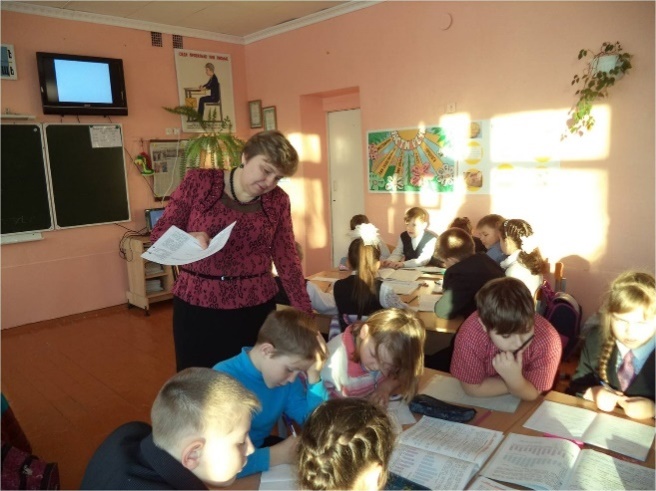 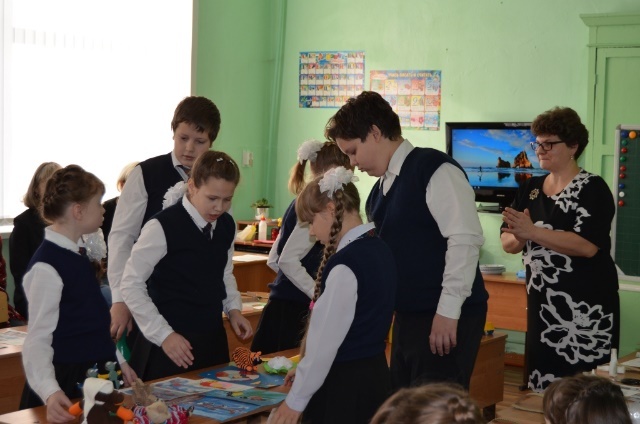 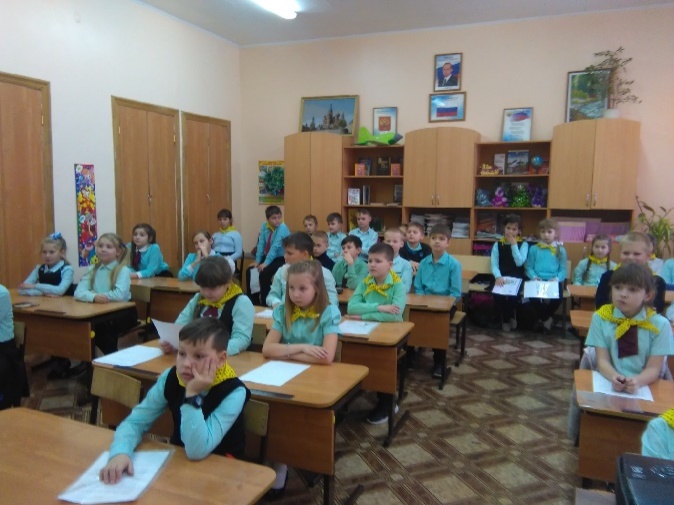 Цели муниципальной программыобеспечение устойчивого развития территорий поселений Ртищевского муниципального района с учётом экологических, экономических и социальных факторов, создание условий для развития строительства объектов капитального строительства;государственная поддержка в решении жилищной проблемы молодых семей, признанных в установленном порядке нуждающимися в улучшении жилищных условий, через обеспечение их жилыми помещениями, отвечающими установленным санитарным и техническим требованиям, благоустроенными применительно к условиям населенного пункта, выбранного для постоянного проживания;создание безопасных и благоприятных условий проживания граждан, их переселение из аварийного жилищного фонда, признанного в установленном порядке непригодным для проживания, и из многоквартирных домов, признанных в установленном порядке аварийными и подлежащими сносу, и обеспечение жилыми помещениями;повышение устойчивости и надежности функционирования жилищно-коммунальных систем жизнеобеспечения населения, улучшение качества жилищно-коммунальных услуг с одновременным снижением нерациональных затрат; обеспечение земельных участков объектами коммунальной инфраструктурыдо 2020 года.Сведения о целевых показателях (индикаторах) муниципальной программы«Обеспечение населения доступным жильем и развитие жилищно-коммунальной инфраструктуры»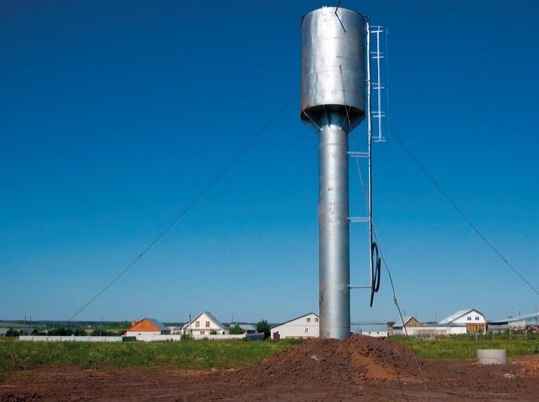 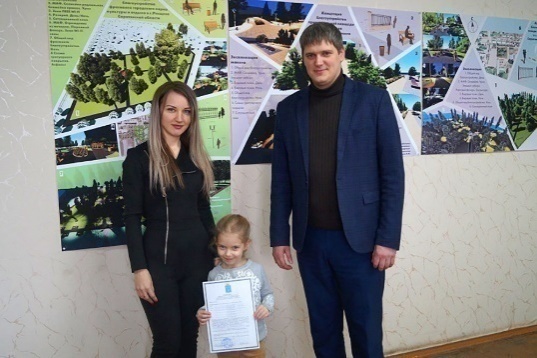 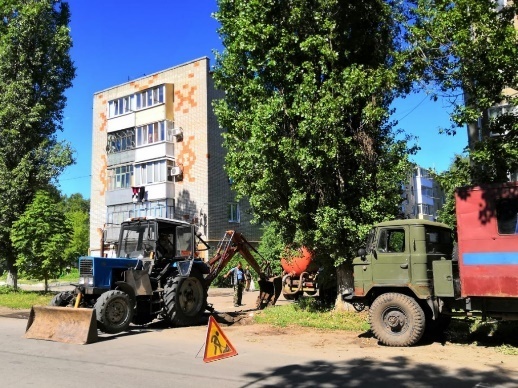 Цели муниципальной программы:Развитие культурного и духовного потенциала населения Ртищевского муниципального района.СВЕДЕНИЯо целевых показателях (индикаторах) муниципальной программы «Культура Ртищевского муниципального района»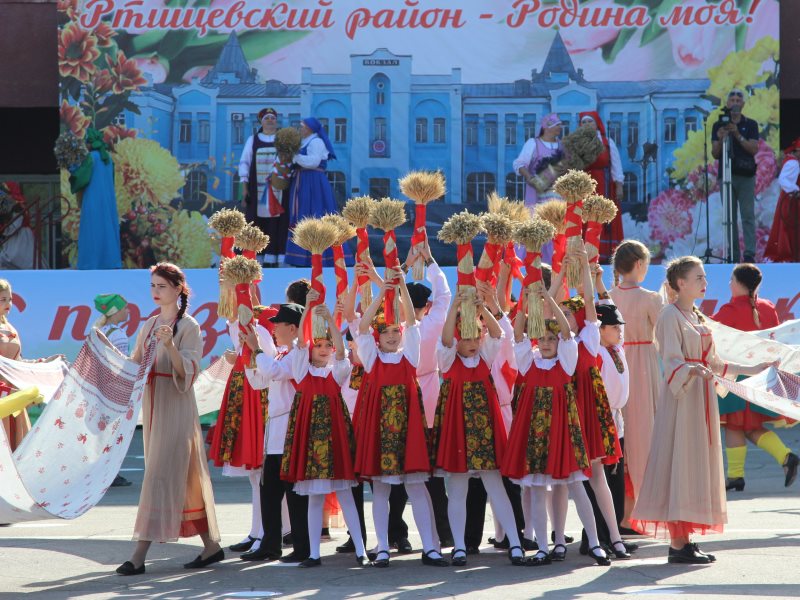 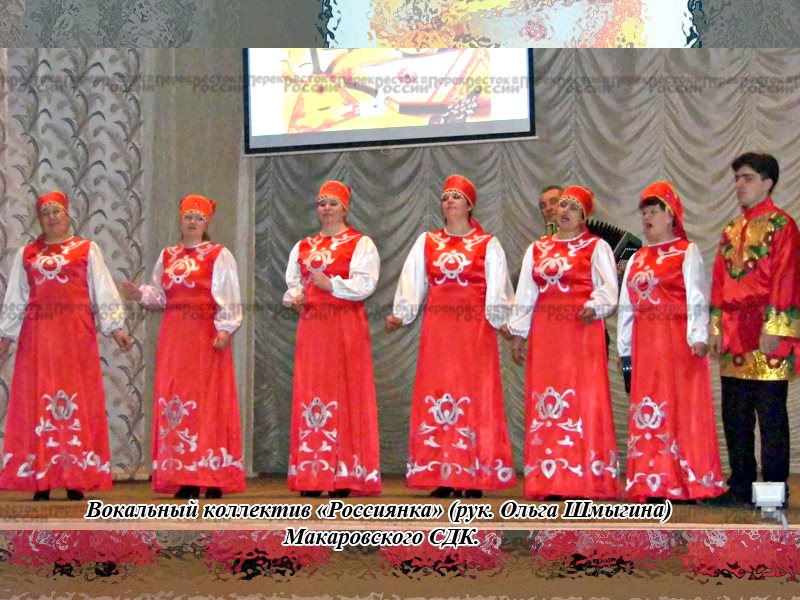 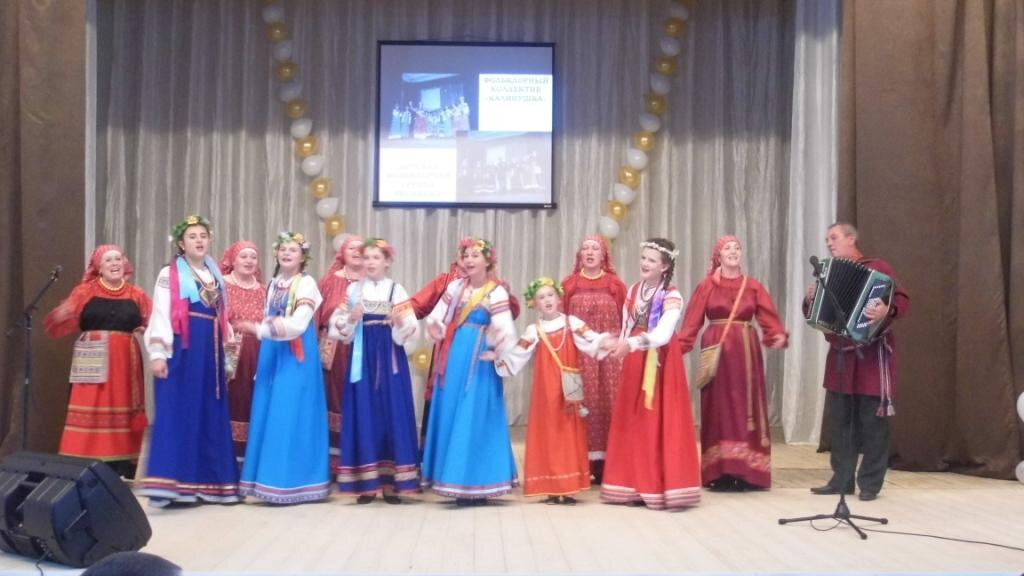 Цели муниципальной программыУскорение перехода работы коммунального комплекса и объектов бюджетной сферы на энергосберегающие технологические процессы, повышение надежности топливо- и энергообеспечения, снижение потребления энергоресурсов за счет энергосбережения в среднем на 3-5% ежегодно, улучшение социально-бытовых условий жизни населения, закрытие нерентабельных котельных.Сведения о целевых показателях (индикаторах) муниципальной программы«Повышение энергоэффективности и энергосбережения в Ртищевском муниципальном районе»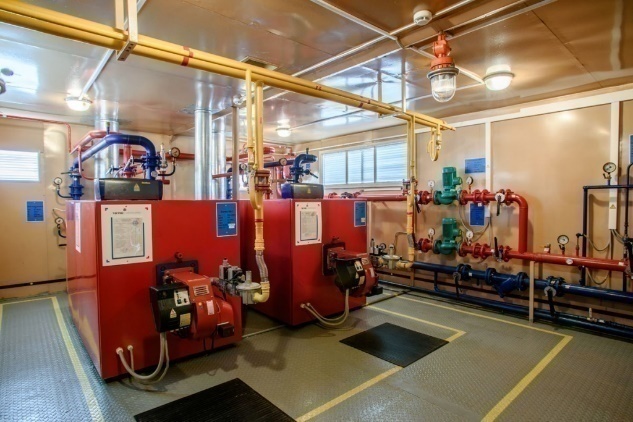 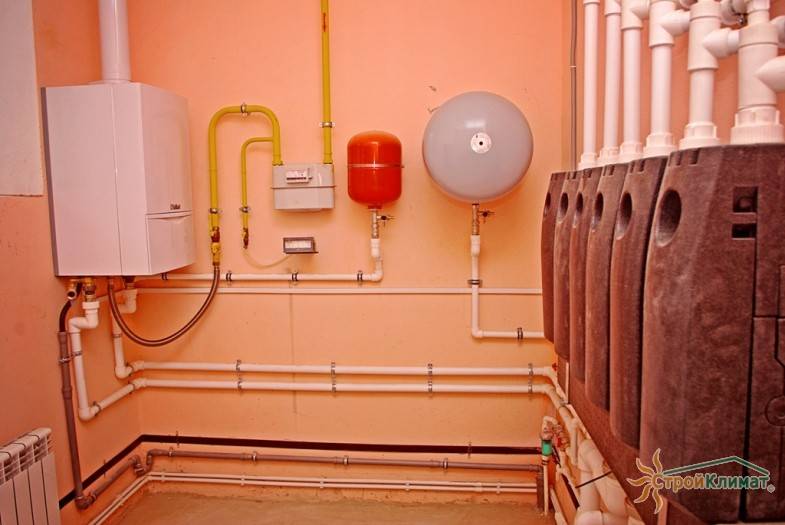 Цель программыРазвитие современной и эффективной автомобильно-дорожной инфраструктуры.Сведения о целевых показателях (индикаторах) муниципальной программы«Развитие транспортной системы в Ртищевском муниципальном районе»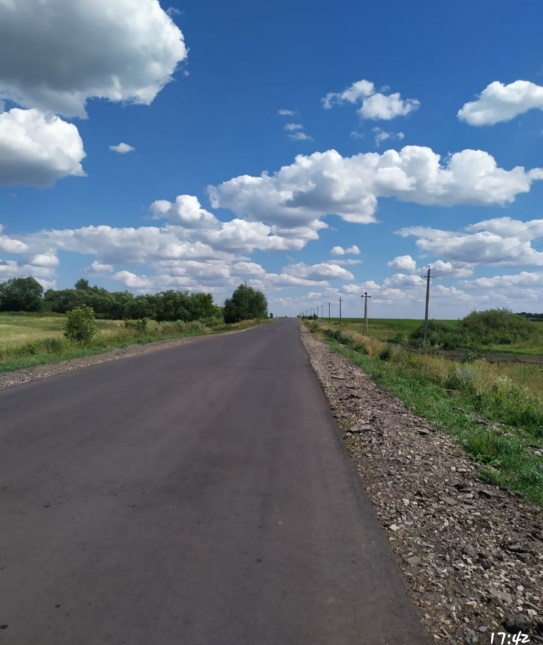 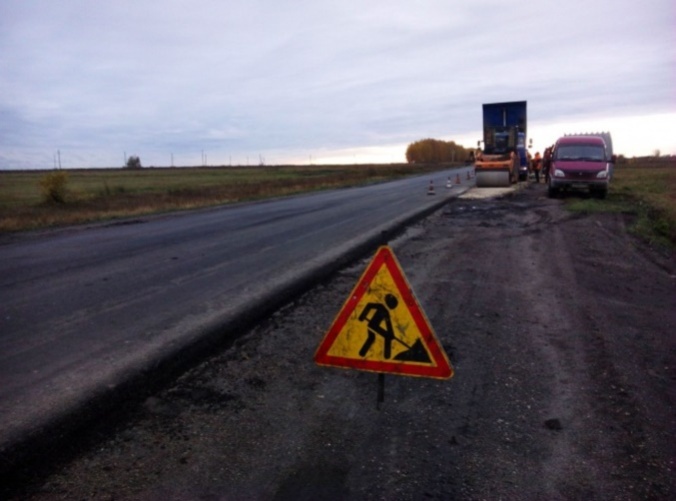 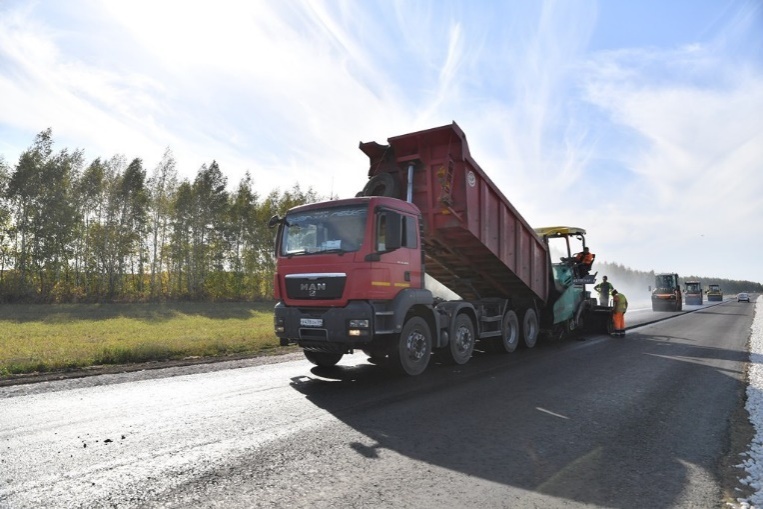 Цели муниципальной программыУкрепление на территории муниципального района законности, правопорядка, защита прав и свобод граждан.Превентивные меры, направленные на искоренение незаконного распространения наркотических средств и формирование в обществе нетерпимости к употреблению наркотических средств, психотропных веществ.Профилактика экстремистской и террористической деятельности на территории Ртищевского муниципального района.Недопущение совершения экстремистских и террористических актов на территории Ртищевского муниципального района.Создание системы по предупреждению коррупционных действий и снижение уровня коррупции, ее влияния на активность и эффективность бизнеса, деятельность государственных и муниципальных органов на территории Ртищевского муниципального районаСведенияо целевых показателях (индикаторах) муниципальной программы«Профилактика правонарушений, терроризма, экстремизма, противодействие незаконному обороту наркотических средств и коррупции»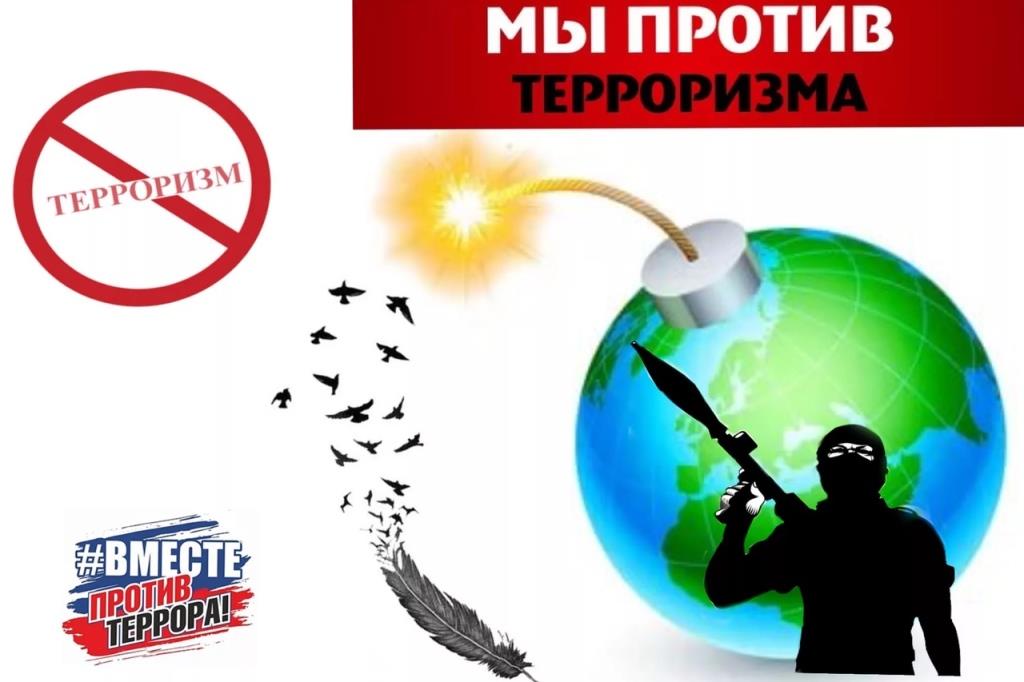 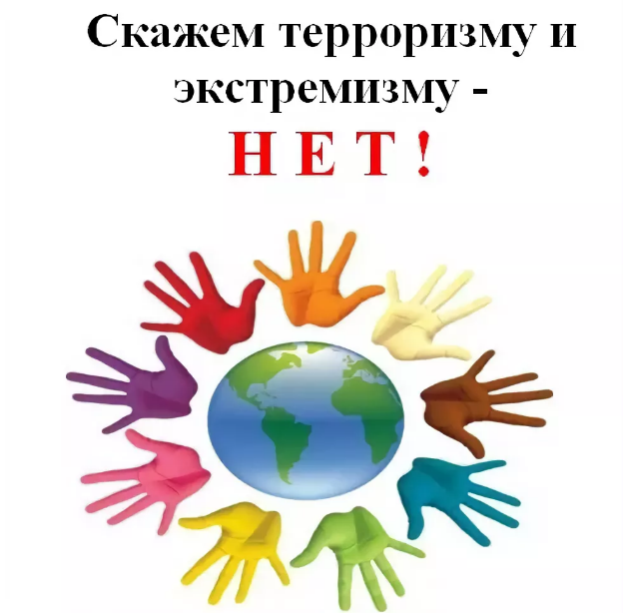 Задачи муниципальной программыУвеличение количества электросирен и пунктов речевого оповещения для обеспечениядоведения информации и сигналов оповещения ГО и ЧС  с рабочего места дежурного диспетчера ЕДДС Ртищевского муниципального района:до руководящего состава гражданской обороны и звена ТП РСЧС Ртищевского муниципального района;до структурных подразделений специально уполномоченных на решение задач в области ГО и ЧС Ртищевского муниципального района; до специально подготовленных сил муниципального вена ТП РСЧС Ртищевского муниципального района,  предназначенных и выделяемых (привлекаемых) для предупреждения и ликвидации чрезвычайных ситуаций и сил гражданской обороны в границах Ртищевского муниципального района; до дежурно-диспетчерских служб организаций, эксплуатирующих потенциально опасные объекты, дислоцирующихся на территории Ртищевского муниципального района;населения, проживающего на территории Ртищевского муниципального района.Сведенияоб объемах и источниках финансового обеспечения основных мероприятий и целевых показателях муниципальной программы«Создание местной системы оповещения населения Ртищевского муниципального района об опасностях, возникающих при ведении военных действий или вследствие этих действий, а также вследствие чрезвычайных ситуаций природного и техногенного характера» ГОД НАЧАЛА ДЕЙСТВИЯ ПРОГРАММЫ - 2021Цель программыСодействие развитию рынка труда, отвечающего, с одной стороны, запросам инновационной экономики, а с другой – обеспечивающего преодоление структурного несоответствия спроса и предложения рабочей силы, сокращение доли нелегальной занятости и скрытой безработицы, повышение мотивации к труду и трудовой мобильности. Смягчение экономических и социальных последствий безработицы, обеспечение занятости и временного заработка безработным гражданам с учетом ситуации на рынке трудаСведения о составе и значениях целевых показателей (индикаторов) муниципальной программыЦель муниципальной программыПовышение качества и эффективности деятельности, открытости и доступности информации о деятельности органов местного самоуправления Ртищевского муниципального района путем совершенствования системы исполнения полномочий, укрепления материально-технической базы и развития кадрового потенциала органов местного самоуправления Ртищевского муниципального района в целях предоставления качественных муниципальных услуг населению Ртищевского муниципального района. Социально-значимые проекты за счет средств бюджетов всех уровней Ртищевского муниципального района на 2021 год и на плановый период 2022 и 2023 годов предусмотрены по следующим направлениям:тыс. руб.Контактная информацияАдрес: 412031, Саратовская область, г. Ртищево ул. Красная д. 6Тел.: 8 (84540) 4-18-86, 4-17-54Факс: 8 (84540) 4-10-76График работы:понедельник-пятница: с 8-00 до 17-00перерыв - с 12-00 до 13-00Электронный адрес:fo36rt@mail.ruПоказателиОтчет
2019 годаОценка
 2020 годаПрогноз
на 2021 годПрогноз
 на 2022 годПрогноз
на 2023 год1Объем отгруженных товаров собственного производства, выполненных работ и услуг собственными силами  (по видам деятельности раздел B "Добыча полезных ископаемых", раздел C "Обрабатывающие производства", раздел D "Обеспечение электрической энергией, газом и паром; кондиционирование воздуха", раздел E "Водоснабжение, водоотведение, организация сбора и утилизации отходов, деятельность по ликвидации загрязнений" по классификации ОКВЭД), млн. руб.1371,951420,091476,901522,141572,732Объем производства подакцизных товаров000003Объем валовой продукции сельского хозяйства во всех категориях хозяйств  в действующих ценах каждого года, млн. руб.4960,605329,305736,506186,706723,704Доходы, уменьшенные на величину расходов в соответствии со статьей 346.5 Налогового кодекса РФ, сельскохозяйственных товаропроизводителей, перешедших на уплату единого сельскохозяйственного налога, всего, млн. руб.403,70423,88445,08467,33490,70ПоказателиОтчет
2019 годаОценка
2020 годав том числев том числеПрогноз 
на 2021 годв том числев том числеПоказателиОтчет
2019 годаОценка
2020 года по субъектам малого предпринимательства, имеющим право на переход на упрощенную систему налогообложения, в соответствии с гл.26.2 Налогового кодекса по организациям и индивидуальным предпринимателям, подпадающим под единый налог на вмененный доход для отдельных видов деятельности, в соответствии с гл.26.3 Налогового кодекса Прогноз 
на 2021 годсубъектам малого предпринимательства, имеющим право на переход на упрощенную систему налогообложения, в соответствии с гл.26.2 Налогового кодекса организациям и индивидуальным предпринимателям, подпадающим под единый налог на вмененный доход для отдельных видов деятельности, в соответствии с гл.26.3 Налогового кодекса ПоказателиОтчет
2019 годаОценка
2020 года по субъектам малого предпринимательства, имеющим право на переход на упрощенную систему налогообложения, в соответствии с гл.26.2 Налогового кодекса по организациям и индивидуальным предпринимателям, подпадающим под единый налог на вмененный доход для отдельных видов деятельности, в соответствии с гл.26.3 Налогового кодекса Прогноз 
на 2021 годсубъектам малого предпринимательства, имеющим право на переход на упрощенную систему налогообложения, в соответствии с гл.26.2 Налогового кодекса организациям и индивидуальным предпринимателям, подпадающим под единый налог на вмененный доход для отдельных видов деятельности, в соответствии с гл.26.3 Налогового кодекса ПоказателиОтчет
2019 годаОценка
2020 года по субъектам малого предпринимательства, имеющим право на переход на упрощенную систему налогообложения, в соответствии с гл.26.2 Налогового кодекса по организациям и индивидуальным предпринимателям, подпадающим под единый налог на вмененный доход для отдельных видов деятельности, в соответствии с гл.26.3 Налогового кодекса Прогноз 
на 2021 годсубъектам малого предпринимательства, имеющим право на переход на упрощенную систему налогообложения, в соответствии с гл.26.2 Налогового кодекса организациям и индивидуальным предпринимателям, подпадающим под единый налог на вмененный доход для отдельных видов деятельности, в соответствии с гл.26.3 Налогового кодекса 5Численность работающих, всего, человек1068910217--10217--6Фонд оплаты труда работающих, всего (включая данные по сотрудникам УВД, УГПС, юстиции и приравненным к ним категориям, денежное содержание военнослужащих), млн. руб.3466,653750,92--4058,49--ПоказателиПрогноз
на  2022 годПрогноз
на  2022 годв том числев том числеПрогноз
на 2023 годв том числев том числеПоказателиПрогноз
на  2022 годПрогноз
на  2022 год по субъектам малого предпринимательства, имеющим право на переход на упрощенную систему налогообложения, в соответствии с гл.26.2 Налогового кодекса по организациям и индивидуальным предпринимателям, подпадающим под единый налог на вмененный доход для отдельных видов деятельности, в соответствии с гл.26.3 Налогового кодекса Прогноз
на 2023 годсубъектам малого предпринимательства, имеющим право на переход на упрощенную систему налогообложения, в соответствии с гл.26.2 Налогового кодекса организациям и индивидуальным предпринимателям, подпадающим под единый налог на вмененный доход для отдельных видов деятельности, в соответствии с гл.26.3 Налогового кодекса ПоказателиПрогноз
на  2022 годПрогноз
на  2022 год по субъектам малого предпринимательства, имеющим право на переход на упрощенную систему налогообложения, в соответствии с гл.26.2 Налогового кодекса по организациям и индивидуальным предпринимателям, подпадающим под единый налог на вмененный доход для отдельных видов деятельности, в соответствии с гл.26.3 Налогового кодекса Прогноз
на 2023 годсубъектам малого предпринимательства, имеющим право на переход на упрощенную систему налогообложения, в соответствии с гл.26.2 Налогового кодекса организациям и индивидуальным предпринимателям, подпадающим под единый налог на вмененный доход для отдельных видов деятельности, в соответствии с гл.26.3 Налогового кодекса ПоказателиПрогноз
на  2022 годПрогноз
на  2022 год по субъектам малого предпринимательства, имеющим право на переход на упрощенную систему налогообложения, в соответствии с гл.26.2 Налогового кодекса по организациям и индивидуальным предпринимателям, подпадающим под единый налог на вмененный доход для отдельных видов деятельности, в соответствии с гл.26.3 Налогового кодекса Прогноз
на 2023 годсубъектам малого предпринимательства, имеющим право на переход на упрощенную систему налогообложения, в соответствии с гл.26.2 Налогового кодекса организациям и индивидуальным предпринимателям, подпадающим под единый налог на вмененный доход для отдельных видов деятельности, в соответствии с гл.26.3 Налогового кодекса ПоказателиПрогноз
на  2022 годПрогноз
на  2022 год по субъектам малого предпринимательства, имеющим право на переход на упрощенную систему налогообложения, в соответствии с гл.26.2 Налогового кодекса по организациям и индивидуальным предпринимателям, подпадающим под единый налог на вмененный доход для отдельных видов деятельности, в соответствии с гл.26.3 Налогового кодекса Прогноз
на 2023 годсубъектам малого предпринимательства, имеющим право на переход на упрощенную систему налогообложения, в соответствии с гл.26.2 Налогового кодекса организациям и индивидуальным предпринимателям, подпадающим под единый налог на вмененный доход для отдельных видов деятельности, в соответствии с гл.26.3 Налогового кодекса ПоказателиПрогноз
на  2022 годПрогноз
на  2022 год по субъектам малого предпринимательства, имеющим право на переход на упрощенную систему налогообложения, в соответствии с гл.26.2 Налогового кодекса по организациям и индивидуальным предпринимателям, подпадающим под единый налог на вмененный доход для отдельных видов деятельности, в соответствии с гл.26.3 Налогового кодекса Прогноз
на 2023 годсубъектам малого предпринимательства, имеющим право на переход на упрощенную систему налогообложения, в соответствии с гл.26.2 Налогового кодекса организациям и индивидуальным предпринимателям, подпадающим под единый налог на вмененный доход для отдельных видов деятельности, в соответствии с гл.26.3 Налогового кодекса ПоказателиПрогноз
на  2022 годПрогноз
на  2022 год по субъектам малого предпринимательства, имеющим право на переход на упрощенную систему налогообложения, в соответствии с гл.26.2 Налогового кодекса по организациям и индивидуальным предпринимателям, подпадающим под единый налог на вмененный доход для отдельных видов деятельности, в соответствии с гл.26.3 Налогового кодекса Прогноз
на 2023 годсубъектам малого предпринимательства, имеющим право на переход на упрощенную систему налогообложения, в соответствии с гл.26.2 Налогового кодекса организациям и индивидуальным предпринимателям, подпадающим под единый налог на вмененный доход для отдельных видов деятельности, в соответствии с гл.26.3 Налогового кодекса Численность работающих, всего, человек1021710217--10217--5Численность работающих, всего, человек1021710217--10217--6Фонд оплаты труда работающих, всего (включая данные по сотрудникам УВД, УГПС, юстиции и приравненным к ним категориям, денежное содержание военнослужащих), млн. руб.4375,054375,05--4707,56--ПоказателиОтчет
2019 годаОценка
 2020 годаПрогноз
на 2021 годПрогноз
 на 2022 годПрогноз
на 2023 год7Выплаты социального характера, млн. руб.49,4854,0458,5063,0667,868Численность физических лиц, получающих доходы от предпринимательской и иной приносящей доход деятельности, который облагается налогом на доходы физических лиц (предприниматели, осуществляющие деятельность без образования юридического лица, частные нотариусы, и другие лица, занимающиеся частной практикой), человек44444444449Чистый доход физических лиц, получающих доход от предпринимательской и иной приносящей доход деятельности, который облагается налогом на доходы физических лиц, (предприниматели, осуществляющие деятельность без образования юридического лица, частные нотариусы, и другие лица, занимающиеся частной практикой), млн. руб.3,373,483,603,743,8810Оборот розничной торговли, млн. руб.4860,314950,715354,785726,946121,5311Оборот общественного питания, млн. руб.122,56110,97120,00128,34137,1812Денежные доходы населения, млн. руб.12187,0014183,9414694,5615282,3515847,7813Расходы и сбережения, млн. руб.9810,5411488,9911755,6512531,5313153,6614Численность детей до 18 лет, человек91949118909189908871Наименование доходов2019 год (Отчет)2020 оценка, тыс. руб.План на 2021год, тыс. рублейПрогноз 2022год, тыс. рублейПрогноз 2023год, тыс. рублей123456Налоговые и неналоговые поступления213558,4186 253,3211 486,9217 179,4224 767,4Налог на доходы физических лиц125560,0124809,2128533,8133418,0138221,0Акцизы на нефтепродукты25517,225731,722182,623025,523854,4Единый налог на вмененный доход для отдельных видов деятельности12991,211700,02030,00,00,0Налог, взимаемый в связи с применением патентной системы налогообложения390,2100,0 200,0 207,6 215,1Единый сельскохозяйственный налог16783,411286,813690,514210,714722,3Транспортный налог35100,036433,837745,4Государственная пошлина5030,64713,95000,05100,05200,0Доходы от использования имущества, находящегося в муниципальной собственности58915100,03100,03100,03100,0Платежи при пользовании природными ресурсами574,2660,0600,0633,8659,2Доходы от оказания платных услуг и компенсации затрат государства205,6----Штрафы, санкции, возмещение ущерба2302,3250,0250,0250,0250,0Доходы от продажи материальных и нематериальных активов18312,71901,7800,0800,0800,0Наименование2019 год (отчет)2020 год2020 год2021 годПлановый периодПлановый периодНаименование2019 год (отчет)Бюджетные проектировкиУточненные бюджетные назначения на 01.10.2020 года2021 год2022 год2023 годНаименование2019 год (отчет)Бюджетные проектировкиУточненные бюджетные назначения на 01.10.2020 годаБюджетПрогноз*Прогноз*1234567Безвозмездные поступления622867,1778877,6768428,0657 258,0602 143,3597 225,9в том числе:Дотации139242,3122951,6122951,6131 204,577 825,169 876,4Субсидии 77190,3253608,3219246,993 946,490 764,690 352,7Субвенции393454,5398477,3416771,9428 476,2431 078,0431 925,2Иные межбюджетные трансферты передаваемые бюджетам городских поселений12980,03840,49457,63 630,92 475,65 071,6из них:Межбюджетные трансферты, передаваемые из бюджетов поселений на осуществление части полномочий по решению вопросов местного значения в соответствии с заключенными соглашениями4091,03840,43840,43 259,52 475,62 221,6Таблица 6Таблица 6Общий объём, структура расходов районного бюджетаОбщий объём, структура расходов районного бюджетаОбщий объём, структура расходов районного бюджетаОбщий объём, структура расходов районного бюджетаОбщий объём, структура расходов районного бюджетаОбщий объём, структура расходов районного бюджетаОбщий объём, структура расходов районного бюджетаОбщий объём, структура расходов районного бюджетаОбщий объём, структура расходов районного бюджетаОбщий объём, структура расходов районного бюджетаОбщий объём, структура расходов районного бюджетаОбщий объём, структура расходов районного бюджетаОбщий объём, структура расходов районного бюджетаОбщий объём, структура расходов районного бюджетаОбщий объём, структура расходов районного бюджетаОбщий объём, структура расходов районного бюджетаОбщий объём, структура расходов районного бюджетаОбщий объём, структура расходов районного бюджетаОбщий объём, структура расходов районного бюджетаОбщий объём, структура расходов районного бюджетаОбщий объём, структура расходов районного бюджетаОбщий объём, структура расходов районного бюджетаКодРазделы2019 год ОтчётБюджетные проектировки на 2020 год, тыс. рублейБюджетные проектировки на 2020 год, тыс. рублейУточненный бюджет на 01.10.2020 года, тыс. рублейУточненный бюджет на 01.10.2020 года, тыс. рублейБюджет  на 2021 год, тыс. рублейБюджет  на 2021 год, тыс. рублейПрогноз бюджета  на 2022 год, тыс. рублейПрогноз бюджета  на 2022 год, тыс. рублейПрогноз бюджета  на 2023 год, тыс. рублейПрогноз бюджета  на 2023 год, тыс. рублей124556699111113130100ОБЩЕГОСУДАРСТВЕННЫЕ ВОПРОСЫ58 494,356 485,256 485,259 015,859 015,858 073,958 073,950 590,350 590,350 463,150 463,10300ПРАВООХРАНИТЕЛЬНАЯ ДЕЯТЕЛЬНОСТЬ149,1100,0100,0100,0100,0200,0200,0300,0300,0250,0250,00400НАЦИОНАЛЬНАЯ ЭКОНОМИКА55 035,8235 249,9235 249,9177 825,8177 825,852 395,852 395,854 522,554 522,549 663,049 663,00500ЖИЛИЩНО-КОММУНАЛЬНОЕ ХОЗЯЙСТВО5 647,84 810,04 810,014 276,914 276,915 243,215 243,23 388,83 388,85 839,45 839,40700ОБРАЗОВАНИЕ554 436,0531 419,1531 419,1578 805,3578 805,3601 184,2601 184,2590 522,8590 522,8590 275,7590 275,70800КУЛЬТУРА И КИНЕМАТОГРАФИЯ110 175,2112 541,1112 541,1121 425,1121 425,1115 188,0115 188,0103 244,7103 244,7101 926,8101 926,81000СОЦИАЛЬНАЯ ПОЛИТИКА23 469,323 375,123 375,123 631,723 631,723 835,523 835,525 686,125 686,126 396,626 396,61100ФИЗИЧЕСКАЯ КУЛЬТУРА И СПОРТ917,8829,9829,9829,9829,9621,7621,7529,0529,0529,0529,01200СРЕДСТВА МАССОВОЙ ИНФОРМАЦИИ943,2670,0670,0954,2954,2841,4841,4270,0270,0270,0270,01300ОБСЛУЖИВАНИЕ МУНИЦИПАЛЬНОГО ДОЛГА5,2729,0729,0729,0729,0400,0400,0400,0400,0400,0400,01400МЕЖБЮДЖЕТНЫЕ ТРАНСФЕРТЫ 2 575,52 669,92 669,95 669,95 669,912 761,212 761,22 868,52 868,52 979,72 979,7"УСЛОВНЫЕ" РАСХОДЫ0,00,00,00,00,00,00,08 000,08 000,015 000,015 000,0ИТОГО РАСХОДОВ811 849,2968 879,2968 879,2983 263,6983 263,6880 744,9880 744,9840 322,7840 322,7843 993,3843 993,3НаименованиеРаз делПодраз дел2019 отчет2020 оценка2021 год2022 год2023 год12345678Общегосударственные вопросы0158494,359015,858 073,950 590,350 463,1Функционирование высшего должностного лица субъекта Российской Федерации и муниципального образования01022088,224002 400,02 020,02 020,0Функционирование Правительства Российской Федерации, высших исполнительных органов государственной власти субъектов Российской Федерации,  местных администраций010426172,223735,426 211,022 821,022 821,0Судебная система01057,47,3---Обеспечение деятельности финансовых, налоговых и таможенных органов и органов финансового (финансово-бюджетного) надзора01069244,310677,812 022,210 405,910 255,6Резервные фонды0111-196300,0300,0300,0Другие общегосударственные вопросы011320982,221999,417 140,715 043,415 066,5Национальная безопасность и правоохранительная деятельность03149,1100,0200,0300,0250,0Защита населения и территории от чрезвычайных ситуаций природного и техногенного характера, гражданская оборона0309--100,0200,0150,0Другие вопросы в области национальной безопасности и правоохранительной деятельности0314149,1100,0100,0100,0100,0Национальная экономика0455035,8177825,752 395,854 522,549 663,0Общеэкономические вопросы040158,261,065,065,065,0Сельское хозяйство и рыболовство04 05--28,228,228,2Транспорт04088773500,02 900,02 900,02 900,0Дорожное хозяйство040951181,7172349,747 282,651 459,346 599,8Другие вопросы в области национальной экономики04122918,91915,02 120,070,070,0Жилищно-коммунальное хозяйство055647,814276,915 243,23 388,85 839,4Жилищное хозяйство0501265,11851,71 500,0360,0360,0Коммунальное хозяйство05025382,612425,213 743,22 420,05 010,0Благоустройство0503---608,8469,4Образование07554436578805,3601 184,2590 522,8590 275,7Дошкольное образование0701171071,6171169,5162 852,0155 771,2 155 771,2 Общее образование0702322007,5354140,0390 066,3391 605,7391 025,8Дополнительное образование детей070330463,119000,817 252,215 670,8 15 978,2Профессиональная подготовка, переподготовка и повышение квалификации0705274,5212,9160,0 140,0 140,0 Молодежная политика 07074553,24385,35 339,24 588,5 4 588,5 Другие вопросы в области образования070926066,129896,925 514,522 746,622 772,0 Культура, кинематография08110175,2121425,1115 188,0 103 244,7 101 926,8 Культура 080184850,393788,491 419,3 82 369,0 80 781,6 Другие вопросы в области культуры, кинематографии08042532527636,723 768,7 20 875,7 21 145,2 Социальная политика1023469,323631,723 835,525 686,126 396,6Пенсионное обеспечение10011707,31465,51 305,91 305,91 305,9Социальное обеспечение населения100314000,314744,716 626,817 326,818 040,0Охрана семьи и детства10047761,77421,55 902,87 053,47 050,7 Физическая культура и спорт11917,8829,9621,7529,0529,0Другие вопросы в области физической культуры и спорта1105917,8829,9621,7529,0529,0Средства массовой информации12943,2954,2841,4270,0270,0Периодическая печать и издания1202943,2954,2841,4270,0270,0Обслуживание государственного и муниципального долга135,2729,0400,0400,0400,0Обслуживание внутреннего государственного и муниципального долга13015,2729,0400,0400,0400,0Межбюджетные трансферты общего характера бюджетам субъектов Российской Федерации и муниципальных образований142575,55669,912 761,22 868,52 979,7Дотации  на выравнивание бюджетной обеспеченности субъектов Российской Федерации и муниципальных образований14012575,52669,92 761,22 868,52 979,7Прочие межбюджетные трансферты общего характера1403-3000,010 000,00,00,0Всего811849,1983263,6880 744,9832 322,7828 993,3"Условные" расходы в соответствии со статьей 184.1 БК  РФ8 000,015 000,0ВСЕГО РАСХОДОВ811849,1983263,6880 744,9840 322,7843 993,3Муниципальная программа "Развитие системы образования на территории Ртищевского муниципального района"Муниципальная программа «Обеспечение населения доступным жильем и развитие жилищно-коммунальной инфраструктуры»Муниципальная программа  "Культура Ртищевского муниципального района"Муниципальная программа "Повышение энергоэффективности и энергосбережения в Ртищевском муниципальном районе"Муниципальная программа  «Развитие транспортной системы в Ртищевском муниципальном районе»Муниципальная программа «Профилактика правонарушений,  терроризма, экстремизма,  противодействие незаконному обороту наркотических средств и коррупции на территории Ртищевского муниципального района»Муниципальная программа «Создание местной системы оповещения населения Ртищевского муниципального района об опасностях, возникающих при ведении военных действий или вследствие этих действий, а также вследствие чрезвычайных ситуаций природного и техногенного характера»Муниципальная программа «Содействие занятости населения Ртищевского муниципального района Саратовской области»Муниципальная программа «Развитие местного самоуправления Ртищевского муниципального район»Наименование программы2019 отчет2020 оценка2021 бюджет2022 прогноз2023 прогнозРазвитие системы образования в Ртищевском муниципальном районе521499,9543492,6581 926,2575 830,0575 580,3№ п/пНаименование программы, наименование показателяЕдиница измеренияЗначение показателейЗначение показателейЗначение показателейЗначение показателейЗначение показателей№ п/пНаименование программы, наименование показателяЕдиница измерения2019отчет  2020оценка 2021прогноз2022прогноз2023прогнозМуниципальная программа «Развитие системы образования в Ртищевском муниципальном районе на 2020-2022 года»Муниципальная программа «Развитие системы образования в Ртищевском муниципальном районе на 2020-2022 года»Муниципальная программа «Развитие системы образования в Ртищевском муниципальном районе на 2020-2022 года»Муниципальная программа «Развитие системы образования в Ртищевском муниципальном районе на 2020-2022 года»Муниципальная программа «Развитие системы образования в Ртищевском муниципальном районе на 2020-2022 года»Муниципальная программа «Развитие системы образования в Ртищевском муниципальном районе на 2020-2022 года»Муниципальная программа «Развитие системы образования в Ртищевском муниципальном районе на 2020-2022 года»Муниципальная программа «Развитие системы образования в Ртищевском муниципальном районе на 2020-2022 года»Подпрограмма №1 Развитие системы дошкольного образованияПодпрограмма №1 Развитие системы дошкольного образованияПодпрограмма №1 Развитие системы дошкольного образованияПодпрограмма №1 Развитие системы дошкольного образованияПодпрограмма №1 Развитие системы дошкольного образованияПодпрограмма №1 Развитие системы дошкольного образованияПодпрограмма №1 Развитие системы дошкольного образованияПодпрограмма №1 Развитие системы дошкольного образования1Показатель 1Доля муниципальных дошкольных образовательных организаций, в которых обеспечены современные условия образования от общего числа дошкольных образовательных организаций %100100  100100 1002Показатель 2Количество детей дошкольного возраста, участвующих в реализации мероприятий по  всестороннему развитию  личности  дошкольника  за счет совершенствования 
и разнообразия форм   работычел.100 100 100 1001003Показатель 3 Процент охвата дошкольным образованием  детей в возрасте от 2-х месяцев  до 7 лет%100100  100 100100Подпрограмма №2 Развитие системы общего и дополнительного образованияПодпрограмма №2 Развитие системы общего и дополнительного образованияПодпрограмма №2 Развитие системы общего и дополнительного образованияПодпрограмма №2 Развитие системы общего и дополнительного образованияПодпрограмма №2 Развитие системы общего и дополнительного образованияПодпрограмма №2 Развитие системы общего и дополнительного образованияПодпрограмма №2 Развитие системы общего и дополнительного образованияПодпрограмма №2 Развитие системы общего и дополнительного образования1Показатель 1Доля общеобразовательных организаций, соответствующих требованиям ФГОС ОО в общей численности общеобразовательных организаций Ртищевского муниципального района%9797 100 100 1002Показатель 2Доля обучающихся общеобразовательных организаций, освоивших программы основного и среднего общего образования и  получивших документ об образовании, в общей численности обучающихся 9,11(12) классов, принимавших участие в ГИА  %9999 100 100 1003Показатель 3 Доля обучающихся, принимающих участие в независимой процедуре оценки качества образования%48 47 50 53544Показатель 4Доля детей-инвалидов, охваченных образовательной деятельностью на базе школ, где созданы условия для инклюзивного образования детей-инвалидов%100 100100 100 1005Показатель 5Доля обучающихся, принявших участие в районных мероприятиях патриотической направленности%60 6575 85 906.Проведение процедур оценки качества образования на всех уровнях по образовательным программам начального, основного общего и среднего общего образования8590951001057.Доля детей в возрасте от 5 до 18 лет, получающих дополнительное образование с использованием сертификата дополнительного образования, в общей численности детей, получающих дополнительное образование за счет бюджетных средств%100100100100100Подпрограмма №3 Одаренные дети Ртищевского муниципального районаПодпрограмма №3 Одаренные дети Ртищевского муниципального районаПодпрограмма №3 Одаренные дети Ртищевского муниципального районаПодпрограмма №3 Одаренные дети Ртищевского муниципального районаПодпрограмма №3 Одаренные дети Ртищевского муниципального районаПодпрограмма №3 Одаренные дети Ртищевского муниципального районаПодпрограмма №3 Одаренные дети Ртищевского муниципального районаПодпрограмма №3 Одаренные дети Ртищевского муниципального района1Показатель 1Доля педагогических работников, работающих с одаренными детьми в общей численности педагогических работников общеобразовательных организаций Ртищевского муниципального района%3540 45 50 552Показатель 2.Доля обучающихся, участвующих в муниципальных предметных олимпиадах, региональных предметных олимпиадах, научных конференциях, конкурсах, фестивалях детского творчества в общей численности обучающихся общеобразовательных организаций Ртищевского муниципального района%4050  607080Подпрограмма№4  Обеспечение условий безопасности муниципальных учреждений,подведомственных Управлению общегообразования администрации Ртищевского муниципального районаПодпрограмма№4  Обеспечение условий безопасности муниципальных учреждений,подведомственных Управлению общегообразования администрации Ртищевского муниципального районаПодпрограмма№4  Обеспечение условий безопасности муниципальных учреждений,подведомственных Управлению общегообразования администрации Ртищевского муниципального районаПодпрограмма№4  Обеспечение условий безопасности муниципальных учреждений,подведомственных Управлению общегообразования администрации Ртищевского муниципального районаПодпрограмма№4  Обеспечение условий безопасности муниципальных учреждений,подведомственных Управлению общегообразования администрации Ртищевского муниципального районаПодпрограмма№4  Обеспечение условий безопасности муниципальных учреждений,подведомственных Управлению общегообразования администрации Ртищевского муниципального районаПодпрограмма№4  Обеспечение условий безопасности муниципальных учреждений,подведомственных Управлению общегообразования администрации Ртищевского муниципального районаПодпрограмма№4  Обеспечение условий безопасности муниципальных учреждений,подведомственных Управлению общегообразования администрации Ртищевского муниципального района1Показатель 1Доля  людей, занимающих должности, связанные  с обеспечением безопасности дорожного движения, прошедших обучение и аттестацию (при необходимости)%100100 100 100 1002Показатель 2Доля учреждений образования, подведомственных Управлению общего образования АРМР, соответствующих государственным стандартам и санитарным нормам.%100100  100100 1003Показатель 3Количество учреждений образования, 
в которые приобретены материалы 
и установлено оборудование, 
для предупреждения пожаров и их ликвидации.Ед.5657 51 51 524Показатель 4Количество учреждений образования, которым предоставлены услуги, необходимые для предупреждения пожаров и их ликвидацииед.5657 51 51 525Показатель 5Количество учреждений образования, 
в которых проведены мероприятия 
по предупреждению  терроризмаед.5657  5151 52Подпрограмма№5 Организация отдыха, оздоровления и занятости детей и подростковПодпрограмма№5 Организация отдыха, оздоровления и занятости детей и подростковПодпрограмма№5 Организация отдыха, оздоровления и занятости детей и подростковПодпрограмма№5 Организация отдыха, оздоровления и занятости детей и подростковПодпрограмма№5 Организация отдыха, оздоровления и занятости детей и подростковПодпрограмма№5 Организация отдыха, оздоровления и занятости детей и подростковПодпрограмма№5 Организация отдыха, оздоровления и занятости детей и подростковПодпрограмма№5 Организация отдыха, оздоровления и занятости детей и подростков1Показатель 1Доля  детей, охваченных различными формами организованного отдыха, оздоровления, в общей численности детей РМР в возрасте 6-18 лет %6060 61 65 652Показатель 2Соответствие материально-технической базы детских оздоровительных учреждений требованиям надзорных органов%100100 100 100 1003Показатель 3Количество детей, занятых в профильных отрядах спортивной направленностичелПодпрограмма№6 Развитие кадрового потенциала в образовательных организацияхПодпрограмма№6 Развитие кадрового потенциала в образовательных организацияхПодпрограмма№6 Развитие кадрового потенциала в образовательных организацияхПодпрограмма№6 Развитие кадрового потенциала в образовательных организацияхПодпрограмма№6 Развитие кадрового потенциала в образовательных организацияхПодпрограмма№6 Развитие кадрового потенциала в образовательных организацияхПодпрограмма№6 Развитие кадрового потенциала в образовательных организацияхПодпрограмма№6 Развитие кадрового потенциала в образовательных организациях1Показатель 1Количество молодых специалистов, работающих в образовательных организацияхчел.5 5 77 7Наименование программы2019 отчет2020 оценка2021 бюджет2022 прогноз2023 прогнозОбеспечение населения доступным жильем и развитие жилищно-коммунальной инфраструктуры7255,410056,714 561,02420,02160,0№ п/пНаименование программы, наименование показателяЕд. изм.Значение показателейЗначение показателейЗначение показателейЗначение показателейЗначение показателейЗначение показателейЗначение показателей№ п/пНаименование программы, наименование показателяЕд. изм.2019 отчет2020оценка2021прогноз2022прогноз2023прогноз2024прогноз2025прогноз12345678Подпрограмма 1 «Градостроительное планирование развития территорий поселений Ртищевского муниципального района до 2020 года»Подпрограмма 1 «Градостроительное планирование развития территорий поселений Ртищевского муниципального района до 2020 года»Подпрограмма 1 «Градостроительное планирование развития территорий поселений Ртищевского муниципального района до 2020 года»Подпрограмма 1 «Градостроительное планирование развития территорий поселений Ртищевского муниципального района до 2020 года»Подпрограмма 1 «Градостроительное планирование развития территорий поселений Ртищевского муниципального района до 2020 года»Подпрограмма 1 «Градостроительное планирование развития территорий поселений Ртищевского муниципального района до 2020 года»Подпрограмма 1 «Градостроительное планирование развития территорий поселений Ртищевского муниципального района до 2020 года»Подпрограмма 1 «Градостроительное планирование развития территорий поселений Ртищевского муниципального района до 2020 года»Подпрограмма 1 «Градостроительное планирование развития территорий поселений Ртищевского муниципального района до 2020 года»Подпрограмма 1 «Градостроительное планирование развития территорий поселений Ртищевского муниципального района до 2020 года»1Количество подготовленных и актуализированных документов территориального планирования и градостроительного зонированияед.63Количество подготовленной документации по планировке территорииед.4Количество подготовленных и актуализированных нормативов градостроительного проектированияед.Подпрограмма 2 «Обеспечение жилыми помещениями молодых семей»Подпрограмма 2 «Обеспечение жилыми помещениями молодых семей»Подпрограмма 2 «Обеспечение жилыми помещениями молодых семей»Подпрограмма 2 «Обеспечение жилыми помещениями молодых семей»Подпрограмма 2 «Обеспечение жилыми помещениями молодых семей»Подпрограмма 2 «Обеспечение жилыми помещениями молодых семей»Подпрограмма 2 «Обеспечение жилыми помещениями молодых семей»Подпрограмма 2 «Обеспечение жилыми помещениями молодых семей»Подпрограмма 2 «Обеспечение жилыми помещениями молодых семей»Подпрограмма 2 «Обеспечение жилыми помещениями молодых семей»1Общая площадь приобретенного (построенного) в рамках подпрограммы жилого помещениякв. м.162,411490424242422Количество человек, улучшивших жилищные условиячеловек86522223Количество семей, улучшивших жилищные условиясемей2211111Подпрограмма 3«Реализация мероприятий в рамках Федерального закона «О Фонде содействия реформирования жилищно-коммунального хозяйства» по переселению граждан из аварийного жилищного фонда»Подпрограмма 3«Реализация мероприятий в рамках Федерального закона «О Фонде содействия реформирования жилищно-коммунального хозяйства» по переселению граждан из аварийного жилищного фонда»Подпрограмма 3«Реализация мероприятий в рамках Федерального закона «О Фонде содействия реформирования жилищно-коммунального хозяйства» по переселению граждан из аварийного жилищного фонда»Подпрограмма 3«Реализация мероприятий в рамках Федерального закона «О Фонде содействия реформирования жилищно-коммунального хозяйства» по переселению граждан из аварийного жилищного фонда»Подпрограмма 3«Реализация мероприятий в рамках Федерального закона «О Фонде содействия реформирования жилищно-коммунального хозяйства» по переселению граждан из аварийного жилищного фонда»Подпрограмма 3«Реализация мероприятий в рамках Федерального закона «О Фонде содействия реформирования жилищно-коммунального хозяйства» по переселению граждан из аварийного жилищного фонда»Подпрограмма 3«Реализация мероприятий в рамках Федерального закона «О Фонде содействия реформирования жилищно-коммунального хозяйства» по переселению граждан из аварийного жилищного фонда»Подпрограмма 3«Реализация мероприятий в рамках Федерального закона «О Фонде содействия реформирования жилищно-коммунального хозяйства» по переселению граждан из аварийного жилищного фонда»Подпрограмма 3«Реализация мероприятий в рамках Федерального закона «О Фонде содействия реформирования жилищно-коммунального хозяйства» по переселению граждан из аварийного жилищного фонда»Подпрограмма 3«Реализация мероприятий в рамках Федерального закона «О Фонде содействия реформирования жилищно-коммунального хозяйства» по переселению граждан из аварийного жилищного фонда»1Общая площадь жилых помещений, подлежащих расселениюкв. м.-----2Количество человек, переселённых из аварийного жилищного фондачеловек-----3Количество семей, переселённых из аварийного жилищного фондасемей-----Подпрограмма 4 «Модернизация объектов коммунальной инфраструктуры»Подпрограмма 4 «Модернизация объектов коммунальной инфраструктуры»Подпрограмма 4 «Модернизация объектов коммунальной инфраструктуры»Подпрограмма 4 «Модернизация объектов коммунальной инфраструктуры»Подпрограмма 4 «Модернизация объектов коммунальной инфраструктуры»Подпрограмма 4 «Модернизация объектов коммунальной инфраструктуры»Подпрограмма 4 «Модернизация объектов коммунальной инфраструктуры»Подпрограмма 4 «Модернизация объектов коммунальной инфраструктуры»Подпрограмма 4 «Модернизация объектов коммунальной инфраструктуры»Подпрограмма 4 «Модернизация объектов коммунальной инфраструктуры»1Количество отремонтированных сетей водоснабжения и водоотведениякм0,150,150,10,120,150,250,152Капитальный ремонт водозаборных скважинед.24215313Прокладка водопроводам--1802002202000-4Количество замененных водоразборных колонокед.1101210-585Количество приобретённых насосов для скважинед.25----36Устройство шахтных колодцевед.----17Количество приобретенных станций управления и защиты ед.------8Количество приобретенных каналопромывочных машинед.1-----9Количество изготовленных проектов зон санитарной охраны  подземного источника питьевого и хозяйственного водоснабженияед.5-----10Количество устроенных ограждений шахтного колодцаед.1-----11Установка водозаборных башенед.1-----Подпрограмма №5 «Обеспечение земельных участков объектами коммунальной инфраструктурой»Подпрограмма №5 «Обеспечение земельных участков объектами коммунальной инфраструктурой»Подпрограмма №5 «Обеспечение земельных участков объектами коммунальной инфраструктурой»Подпрограмма №5 «Обеспечение земельных участков объектами коммунальной инфраструктурой»Подпрограмма №5 «Обеспечение земельных участков объектами коммунальной инфраструктурой»Подпрограмма №5 «Обеспечение земельных участков объектами коммунальной инфраструктурой»Подпрограмма №5 «Обеспечение земельных участков объектами коммунальной инфраструктурой»Подпрограмма №5 «Обеспечение земельных участков объектами коммунальной инфраструктурой»Подпрограмма №5 «Обеспечение земельных участков объектами коммунальной инфраструктурой»Подпрограмма №5 «Обеспечение земельных участков объектами коммунальной инфраструктурой»1Ввод жилья на подготовленном земельном участкекв.м.-----Наименование программы2019 отчет2020 оценка2021 бюджет2022 прогноз2023 прогнозКультура Ртищевского муниципального района102694,793788,4110 597,899 241,597 833,0№ п/пНаименование программы, наименование показателяЕдиница измеренияЗначение показателейЗначение показателейЗначение показателейЗначение показателейЗначение показателей№ п/пНаименование программы, наименование показателяЕдиница измерения2019 отчет2020 оценка2021 прогноз2022 прогноз2023 прогноз12345678Подпрограмма 1 Развитие библиотечной системыПодпрограмма 1 Развитие библиотечной системыПодпрограмма 1 Развитие библиотечной системыПодпрограмма 1 Развитие библиотечной системыПодпрограмма 1 Развитие библиотечной системыПодпрограмма 1 Развитие библиотечной системыПодпрограмма 1 Развитие библиотечной системыПодпрограмма 1 Развитие библиотечной системыПоказатель 1 Количество пользователей библиотекЧел.2808528090280952810028105Показатель 2 Количество книговыдачЭкз.570830570835570840570845570850Показатель 3 Обращаемость библиотечного фондараз1,61,61,61,61,6Показатель 4 Средняя заработанная плата работников учреждений культуры за 2018 год должна составлять 100 % от среднемесячного дохода от трудовой деятельности по области за 2018 год%Подпрограмма 2 Дополнительное образование в сфере культурыПодпрограмма 2 Дополнительное образование в сфере культурыПодпрограмма 2 Дополнительное образование в сфере культурыПодпрограмма 2 Дополнительное образование в сфере культурыПодпрограмма 2 Дополнительное образование в сфере культурыПодпрограмма 2 Дополнительное образование в сфере культурыПодпрограмма 2 Дополнительное образование в сфере культурыПодпрограмма 2 Дополнительное образование в сфере культурыПоказатель 1 Количество обучающихсяЧел.0048000Показатель 2 Увеличение средней заработанной платы работников муниципальных учреждений (за исключением органов местного самоуправления), на которых не распространяется Указ Президента РФ от 07.05.2012 года № 597 «О мероприятиях по реализации государственной социальной политики» за 2018 год к фактически средней заработанной плате работников муниципальных учреждений за 2017 год%-----Показатель 3 Количество работников муниципальных учреждений заработанная плата которых за полную отработку за месяц нормы рабочего времени и выполнении нормы труда (трудовых обязанностей) в 2018 году ниже МРОТЧел.-----Показатель 4 Средняя заработанная плата педагогических работников муниципальных учреждений дополнительного образования детей за 2018 год должна составлять 100 % от фактически сложившейся средней заработанной платы учителей по области за 2018 год%-----Подпрограмма 3 Культурно – досуговая деятельностьПодпрограмма 3 Культурно – досуговая деятельностьПодпрограмма 3 Культурно – досуговая деятельностьПодпрограмма 3 Культурно – досуговая деятельностьПодпрограмма 3 Культурно – досуговая деятельностьПодпрограмма 3 Культурно – досуговая деятельностьПодпрограмма 3 Культурно – досуговая деятельностьПодпрограмма 3 Культурно – досуговая деятельностьПоказатель 1 Количество культурно – досуговых мероприятийЕд.71247126712871307132Показатель 2 Количество клубных формированийЕд.254254254254254Показатель 3 Количество участников клубных формированийЧел.36613662366336643665Показатель 4 Средняя заработанная плата работников учреждений культуры за 2018 год должна составлять 100 % от среднемесячного дохода от трудовой деятельности по области за 2018 год%-----Подпрограмма 4 . Развитие материально – технической базы сферы культурыПодпрограмма 4 . Развитие материально – технической базы сферы культурыПодпрограмма 4 . Развитие материально – технической базы сферы культурыПодпрограмма 4 . Развитие материально – технической базы сферы культурыПодпрограмма 4 . Развитие материально – технической базы сферы культурыПодпрограмма 4 . Развитие материально – технической базы сферы культурыПодпрограмма 4 . Развитие материально – технической базы сферы культурыПодпрограмма 4 . Развитие материально – технической базы сферы культурыПоказатель 1 Готовность зданий учреждений культуры к проведению культурно – массовых мероприятий%9090909090Подпрограмма 5 . Развитие материально – технической базы сферы культурыПодпрограмма 5 . Развитие материально – технической базы сферы культурыПодпрограмма 5 . Развитие материально – технической базы сферы культурыПодпрограмма 5 . Развитие материально – технической базы сферы культурыПодпрограмма 5 . Развитие материально – технической базы сферы культурыПодпрограмма 5 . Развитие материально – технической базы сферы культурыПодпрограмма 5 . Развитие материально – технической базы сферы культурыПодпрограмма 5 . Развитие материально – технической базы сферы культурыПоказатель 1 Своевременная сдача отчетов%100100100100100Показатель 2 Увеличение средней заработанной платы работников муниципальных учреждений (за исключением органов местного самоуправления), на которых не распространяется Указ Президента РФ от 07.05.2012 года № 597 «О мероприятиях по реализации государственной социальной политики» за 2018 год к фактически средней заработанной плате работников муниципальных учреждений за 2017 год%-----Показатель 3 Количество работников муниципальных учреждений заработанная плата которых за полную отработку за месяц нормы рабочего времени и выполнении нормы труда (трудовых обязанностей) в 2018 году ниже МРОТЧел.-----Подпрограмма 6. Сохранение, использование и популяризация объектов культурного наследия Ртищевского муниципального районаПодпрограмма 6. Сохранение, использование и популяризация объектов культурного наследия Ртищевского муниципального районаПодпрограмма 6. Сохранение, использование и популяризация объектов культурного наследия Ртищевского муниципального районаПодпрограмма 6. Сохранение, использование и популяризация объектов культурного наследия Ртищевского муниципального районаПодпрограмма 6. Сохранение, использование и популяризация объектов культурного наследия Ртищевского муниципального районаПодпрограмма 6. Сохранение, использование и популяризация объектов культурного наследия Ртищевского муниципального районаПодпрограмма 6. Сохранение, использование и популяризация объектов культурного наследия Ртищевского муниципального районаПодпрограмма 6. Сохранение, использование и популяризация объектов культурного наследия Ртищевского муниципального районаПоказатель 1 Постановка на учет, как бесхозяйного недвижимого имущества и оформление права муниципальной собственности на объекты культурного (археологического) наследия (могильники, надмогильные ритуальные сооружения)Ед. 00400Показатель 2 Разработка проекта охранной зоны объекта культурного наследия регионального значенияЕд.00010Наименование программы2019 отчет2020 оценка2021 бюджет2022 прогноз2023 прогнозПовышение энергоэффективности и энергосбережения в Ртищевском муниципальном районе-3749,71600,00,02850,0№ п/пНаименование программы, наименование показателяЕд. изм.Значение показателейЗначение показателейЗначение показателейЗначение показателейЗначение показателейЗначение показателей№ п/пНаименование программы, наименование показателяЕд. изм.2019 отчет2020 оценка2020 оценка2021 прогноз2022 прогноз2023 прогноз123455678Программа «Повышение энергоэффективности и энергосбережения в Ртищевском муниципальном районе»Программа «Повышение энергоэффективности и энергосбережения в Ртищевском муниципальном районе»Программа «Повышение энергоэффективности и энергосбережения в Ртищевском муниципальном районе»Программа «Повышение энергоэффективности и энергосбережения в Ртищевском муниципальном районе»Программа «Повышение энергоэффективности и энергосбережения в Ртищевском муниципальном районе»Программа «Повышение энергоэффективности и энергосбережения в Ртищевском муниципальном районе»Программа «Повышение энергоэффективности и энергосбережения в Ртищевском муниципальном районе»Программа «Повышение энергоэффективности и энергосбережения в Ртищевском муниципальном районе»Программа «Повышение энергоэффективности и энергосбережения в Ртищевском муниципальном районе»Подпрограмма «Энергосбережение и повышение энергоэффективности систем коммунальной инфраструктуры»Подпрограмма «Энергосбережение и повышение энергоэффективности систем коммунальной инфраструктуры»Подпрограмма «Энергосбережение и повышение энергоэффективности систем коммунальной инфраструктуры»Подпрограмма «Энергосбережение и повышение энергоэффективности систем коммунальной инфраструктуры»Подпрограмма «Энергосбережение и повышение энергоэффективности систем коммунальной инфраструктуры»Подпрограмма «Энергосбережение и повышение энергоэффективности систем коммунальной инфраструктуры»Подпрограмма «Энергосбережение и повышение энергоэффективности систем коммунальной инфраструктуры»Подпрограмма «Энергосбережение и повышение энергоэффективности систем коммунальной инфраструктуры»Подпрограмма «Энергосбережение и повышение энергоэффективности систем коммунальной инфраструктуры»1Число квартир в МКД, переведенных  на индивидуальные источники отопленияШт.001900192Число котельных в отношении которых осуществлено техническое перевооружениеШт.00190019Подпрограмма «Энергосбережение и повышение энергоэффективности в организациях бюджетной сферы»Подпрограмма «Энергосбережение и повышение энергоэффективности в организациях бюджетной сферы»Подпрограмма «Энергосбережение и повышение энергоэффективности в организациях бюджетной сферы»Подпрограмма «Энергосбережение и повышение энергоэффективности в организациях бюджетной сферы»Подпрограмма «Энергосбережение и повышение энергоэффективности в организациях бюджетной сферы»Подпрограмма «Энергосбережение и повышение энергоэффективности в организациях бюджетной сферы»Подпрограмма «Энергосбережение и повышение энергоэффективности в организациях бюджетной сферы»Подпрограмма «Энергосбережение и повышение энергоэффективности в организациях бюджетной сферы»Подпрограмма «Энергосбережение и повышение энергоэффективности в организациях бюджетной сферы»1- доля расходов бюджета муниципального образования на обеспечение энергетическими ресурсами бюджетных учреждений%111110,710,510,310,0Наименование программы2019 отчет2020 оценка2021 бюджет2022 прогноз2023 прогнозРазвитие транспортной системы в Ртищевском муниципальном районе36010,9175849,750182,654359,349499,8№п/п№п/пНаименование программы, наименование показателяЕдиница измеренияЗначение показателей*Значение показателей*Значение показателей*Значение показателей*Значение показателей*Значение показателей*Значение показателей*Значение показателей*Значение показателей*Значение показателей*№п/п№п/пНаименование программы, наименование показателяЕдиница измерения2019 отчет2019 отчет2020 оценка2020 оценка2021 прогноз2021 прогноз2022прогноз2022прогноз2023 прогноз2023 прогноз11234455667788Муниципальная программаМуниципальная программаМуниципальная программаМуниципальная программаМуниципальная программаМуниципальная программаМуниципальная программаМуниципальная программаМуниципальная программаМуниципальная программаМуниципальная программаМуниципальная программаМуниципальная программаМуниципальная программаКоличество лиц, погибших в результате дорожно-транспортных происшествийчело-век101010101010101099Тяжесть последствий (число лиц, погибших в дорожно-транспортных происшествиях, на 100 пострадавших)%15,015,015,015,015,015,015,015,014,814,8Доля протяженности автомобильных дорог общего пользования местного значения, содержание которых осуществляется круглогодично, в общей протяженности автомобильных дорог местного значения;%100100100100100100100100100100Количество пассажиров перевезенных транспортом общего пользованият. пасс1080108010801080109010901100110011101110Подпрограмма№1  «Обеспечение надежности и безопасности движения по автомобильным дорогам муниципального значения Ртищевского муниципального района»Подпрограмма№1  «Обеспечение надежности и безопасности движения по автомобильным дорогам муниципального значения Ртищевского муниципального района»Подпрограмма№1  «Обеспечение надежности и безопасности движения по автомобильным дорогам муниципального значения Ртищевского муниципального района»Подпрограмма№1  «Обеспечение надежности и безопасности движения по автомобильным дорогам муниципального значения Ртищевского муниципального района»Подпрограмма№1  «Обеспечение надежности и безопасности движения по автомобильным дорогам муниципального значения Ртищевского муниципального района»Подпрограмма№1  «Обеспечение надежности и безопасности движения по автомобильным дорогам муниципального значения Ртищевского муниципального района»Подпрограмма№1  «Обеспечение надежности и безопасности движения по автомобильным дорогам муниципального значения Ртищевского муниципального района»Подпрограмма№1  «Обеспечение надежности и безопасности движения по автомобильным дорогам муниципального значения Ртищевского муниципального района»Подпрограмма№1  «Обеспечение надежности и безопасности движения по автомобильным дорогам муниципального значения Ртищевского муниципального района»Подпрограмма№1  «Обеспечение надежности и безопасности движения по автомобильным дорогам муниципального значения Ртищевского муниципального района»Подпрограмма№1  «Обеспечение надежности и безопасности движения по автомобильным дорогам муниципального значения Ртищевского муниципального района»Подпрограмма№1  «Обеспечение надежности и безопасности движения по автомобильным дорогам муниципального значения Ртищевского муниципального района»Подпрограмма№1  «Обеспечение надежности и безопасности движения по автомобильным дорогам муниципального значения Ртищевского муниципального района»Подпрограмма№1  «Обеспечение надежности и безопасности движения по автомобильным дорогам муниципального значения Ртищевского муниципального района»Количество лиц, погибших в результате дорожно-транспортных происшествийчеловек101010101010101099Тяжесть последствий (число лиц, погибших в дорожно-транспортных происшествиях, на 100 пострадавших)%15,015,015,015,015,015,015,015,014,814,8Программа №2 «Обеспечение постоянной круглогодичной связью сельских населенных пунктов с сетью автомобильных дорог общего пользования по дорогам с твердым покрытием»Программа №2 «Обеспечение постоянной круглогодичной связью сельских населенных пунктов с сетью автомобильных дорог общего пользования по дорогам с твердым покрытием»Программа №2 «Обеспечение постоянной круглогодичной связью сельских населенных пунктов с сетью автомобильных дорог общего пользования по дорогам с твердым покрытием»Программа №2 «Обеспечение постоянной круглогодичной связью сельских населенных пунктов с сетью автомобильных дорог общего пользования по дорогам с твердым покрытием»Программа №2 «Обеспечение постоянной круглогодичной связью сельских населенных пунктов с сетью автомобильных дорог общего пользования по дорогам с твердым покрытием»Программа №2 «Обеспечение постоянной круглогодичной связью сельских населенных пунктов с сетью автомобильных дорог общего пользования по дорогам с твердым покрытием»Программа №2 «Обеспечение постоянной круглогодичной связью сельских населенных пунктов с сетью автомобильных дорог общего пользования по дорогам с твердым покрытием»Программа №2 «Обеспечение постоянной круглогодичной связью сельских населенных пунктов с сетью автомобильных дорог общего пользования по дорогам с твердым покрытием»Программа №2 «Обеспечение постоянной круглогодичной связью сельских населенных пунктов с сетью автомобильных дорог общего пользования по дорогам с твердым покрытием»Программа №2 «Обеспечение постоянной круглогодичной связью сельских населенных пунктов с сетью автомобильных дорог общего пользования по дорогам с твердым покрытием»Программа №2 «Обеспечение постоянной круглогодичной связью сельских населенных пунктов с сетью автомобильных дорог общего пользования по дорогам с твердым покрытием»Программа №2 «Обеспечение постоянной круглогодичной связью сельских населенных пунктов с сетью автомобильных дорог общего пользования по дорогам с твердым покрытием»Программа №2 «Обеспечение постоянной круглогодичной связью сельских населенных пунктов с сетью автомобильных дорог общего пользования по дорогам с твердым покрытием»Программа №2 «Обеспечение постоянной круглогодичной связью сельских населенных пунктов с сетью автомобильных дорог общего пользования по дорогам с твердым покрытием»Доля протяженности автомобильных дорог общего пользования муниципального значения, отвечающих нормативным требованиям, в общей протяженности автомобильных дорог общего пользования муниципального значения.%36,436,436,436,436,436,436,436,436,536,5Подпрограмма №3 «Ремонт автомобильных дорог и искусственных сооружений на них в границах городских и сельских поселений»Подпрограмма №3 «Ремонт автомобильных дорог и искусственных сооружений на них в границах городских и сельских поселений»Подпрограмма №3 «Ремонт автомобильных дорог и искусственных сооружений на них в границах городских и сельских поселений»Подпрограмма №3 «Ремонт автомобильных дорог и искусственных сооружений на них в границах городских и сельских поселений»Подпрограмма №3 «Ремонт автомобильных дорог и искусственных сооружений на них в границах городских и сельских поселений»Подпрограмма №3 «Ремонт автомобильных дорог и искусственных сооружений на них в границах городских и сельских поселений»Подпрограмма №3 «Ремонт автомобильных дорог и искусственных сооружений на них в границах городских и сельских поселений»Подпрограмма №3 «Ремонт автомобильных дорог и искусственных сооружений на них в границах городских и сельских поселений»Подпрограмма №3 «Ремонт автомобильных дорог и искусственных сооружений на них в границах городских и сельских поселений»Подпрограмма №3 «Ремонт автомобильных дорог и искусственных сооружений на них в границах городских и сельских поселений»Подпрограмма №3 «Ремонт автомобильных дорог и искусственных сооружений на них в границах городских и сельских поселений»Подпрограмма №3 «Ремонт автомобильных дорог и искусственных сооружений на них в границах городских и сельских поселений»Подпрограмма №3 «Ремонт автомобильных дорог и искусственных сооружений на них в границах городских и сельских поселений»Подпрограмма №3 «Ремонт автомобильных дорог и искусственных сооружений на них в границах городских и сельских поселений»Доля протяженности автомобильных дорог общего пользования муниципального значения, не отвечающих нормативным требованиям, в общей протяженности автомобильных дорог общего пользования муниципального значения.%63,663,663,663,663,663,663,663,663,563,5Протяженность автомобильных дорог общего пользования местного значения на территории Ртищевского муниципального района Саратовской области.км.630,5630,5630,5630,5630,5630,5630,5630,5630,5630,5Количество единиц приобретенной дорожно-эксплуатационной техники, необходимой для выполнения комплекса работ по поддержанию надлежащего технического состояния автомобильных дорог общего пользования местного значенияЕд.--------Приобретение и установка остановочных павильоновЕд.88--------Прирост протяженности автомобильных дорог общего пользования местного значения, соответствующих нормативным требованиям к транспортно-эксплуатационным показателям в результате капитального ремонта и ремонта автомобильных дорог (км.)км.----------Прирост протяженности автомобильных дорог общего пользования местного значения, соединяющих между собой автомобильные дороги общего пользования федерального значения, автомобильные дороги общего пользования регионального и межмуниципального значения в границах городских поселений области, являющихся административными центрами муниципальных районов,соответствующих нормативным требованиям к транспортно-эксплуатационным показателям в результате капитального ремонта и ремонта автомобильных дорог (км.)км--------Подпрограмма №4 «Развитие учреждений и предприятий транспортной отрасли»Подпрограмма №4 «Развитие учреждений и предприятий транспортной отрасли»Подпрограмма №4 «Развитие учреждений и предприятий транспортной отрасли»Подпрограмма №4 «Развитие учреждений и предприятий транспортной отрасли»Подпрограмма №4 «Развитие учреждений и предприятий транспортной отрасли»Подпрограмма №4 «Развитие учреждений и предприятий транспортной отрасли»Подпрограмма №4 «Развитие учреждений и предприятий транспортной отрасли»Подпрограмма №4 «Развитие учреждений и предприятий транспортной отрасли»Подпрограмма №4 «Развитие учреждений и предприятий транспортной отрасли»Подпрограмма №4 «Развитие учреждений и предприятий транспортной отрасли»Подпрограмма №4 «Развитие учреждений и предприятий транспортной отрасли»Подпрограмма №4 «Развитие учреждений и предприятий транспортной отрасли»Подпрограмма №4 «Развитие учреждений и предприятий транспортной отрасли»Подпрограмма №4 «Развитие учреждений и предприятий транспортной отрасли»Количество пассажиров, перевезенных транспортом общего пользованияКоличество пассажиров, перевезенных транспортом общего пользованиятыс.пасс.тыс.пасс.108010801080109011001100Подпрограмма №5 « Комплексное развитие сельских территорий Ртищевского муниципального района»Подпрограмма №5 « Комплексное развитие сельских территорий Ртищевского муниципального района»Подпрограмма №5 « Комплексное развитие сельских территорий Ртищевского муниципального района»Подпрограмма №5 « Комплексное развитие сельских территорий Ртищевского муниципального района»Подпрограмма №5 « Комплексное развитие сельских территорий Ртищевского муниципального района»Подпрограмма №5 « Комплексное развитие сельских территорий Ртищевского муниципального района»Подпрограмма №5 « Комплексное развитие сельских территорий Ртищевского муниципального района»Подпрограмма №5 « Комплексное развитие сельских территорий Ртищевского муниципального района»Подпрограмма №5 « Комплексное развитие сельских территорий Ртищевского муниципального района»Подпрограмма №5 « Комплексное развитие сельских территорий Ртищевского муниципального района»Подпрограмма №5 « Комплексное развитие сельских территорий Ртищевского муниципального района»Подпрограмма №5 « Комплексное развитие сельских территорий Ртищевского муниципального района»Подпрограмма №5 « Комплексное развитие сельских территорий Ртищевского муниципального района»Подпрограмма №5 « Комплексное развитие сельских территорий Ртищевского муниципального района»Строительство автомобильной дороги общего пользования Строительство автомобильной дороги общего пользования км.км.Наименование программы2019 отчет2020 оценка2021 бюджет2022 прогноз2023 прогнозПрофилактика правонарушений, терроризма, экстремизма,  противодействие незаконному обороту наркотических средств и коррупции на территории Ртищевского муниципального района199,1100,0100,0100,0100,0№п/пНаименование программы, наименование показателяНаименование программы, наименование показателяЕдиница измеренияЗначение показателей*Значение показателей*Значение показателей*Значение показателей*Значение показателей*№п/пНаименование программы, наименование показателяНаименование программы, наименование показателяЕдиница измерения2019 отчет2020 оценка2021 прогноз2022 прогноз2023 прогноз122345678Подпрограмма 1 «Профилактика терроризма и экстремизма, а также минимизация и (или) ликвидация последствий проявлений терроризма и экстремизма на территории Ртищевского муниципального района Саратовской области»Подпрограмма 1 «Профилактика терроризма и экстремизма, а также минимизация и (или) ликвидация последствий проявлений терроризма и экстремизма на территории Ртищевского муниципального района Саратовской области»Подпрограмма 1 «Профилактика терроризма и экстремизма, а также минимизация и (или) ликвидация последствий проявлений терроризма и экстремизма на территории Ртищевского муниципального района Саратовской области»Подпрограмма 1 «Профилактика терроризма и экстремизма, а также минимизация и (или) ликвидация последствий проявлений терроризма и экстремизма на территории Ртищевского муниципального района Саратовской области»Подпрограмма 1 «Профилактика терроризма и экстремизма, а также минимизация и (или) ликвидация последствий проявлений терроризма и экстремизма на территории Ртищевского муниципального района Саратовской области»Подпрограмма 1 «Профилактика терроризма и экстремизма, а также минимизация и (или) ликвидация последствий проявлений терроризма и экстремизма на территории Ртищевского муниципального района Саратовской области»Подпрограмма 1 «Профилактика терроризма и экстремизма, а также минимизация и (или) ликвидация последствий проявлений терроризма и экстремизма на территории Ртищевского муниципального района Саратовской области»Подпрограмма 1 «Профилактика терроризма и экстремизма, а также минимизация и (или) ликвидация последствий проявлений терроризма и экстремизма на территории Ртищевского муниципального района Саратовской области»Подпрограмма 1 «Профилактика терроризма и экстремизма, а также минимизация и (или) ликвидация последствий проявлений терроризма и экстремизма на территории Ртищевского муниципального района Саратовской области»Показатель 1информационно-пропагандистское сопровождение антитеррористической деятельности в районеПоказатель 2организационно-методические мероприятияПоказатель 3повышение антитеррористической защищенности объектов социальной сферы и инженерной инфраструктуры районаПодпрограмма 2 «Осуществление профилактики правонарушений, усиление борьбы с преступностью на территории Ртищевского муниципального района».Подпрограмма 2 «Осуществление профилактики правонарушений, усиление борьбы с преступностью на территории Ртищевского муниципального района».Подпрограмма 2 «Осуществление профилактики правонарушений, усиление борьбы с преступностью на территории Ртищевского муниципального района».Подпрограмма 2 «Осуществление профилактики правонарушений, усиление борьбы с преступностью на территории Ртищевского муниципального района».Подпрограмма 2 «Осуществление профилактики правонарушений, усиление борьбы с преступностью на территории Ртищевского муниципального района».Подпрограмма 2 «Осуществление профилактики правонарушений, усиление борьбы с преступностью на территории Ртищевского муниципального района».Подпрограмма 2 «Осуществление профилактики правонарушений, усиление борьбы с преступностью на территории Ртищевского муниципального района».Подпрограмма 2 «Осуществление профилактики правонарушений, усиление борьбы с преступностью на территории Ртищевского муниципального района».Подпрограмма 2 «Осуществление профилактики правонарушений, усиление борьбы с преступностью на территории Ртищевского муниципального района».Показатель 1Сокращение общего количества преступлений, совершаемых на территории района.Показатель 1Сокращение общего количества преступлений, совершаемых на территории района.ед.468284470465460Показатель 2Сокращение количества преступлений, совершаемых в общественных местах Ртищевского района.Показатель 2Сокращение количества преступлений, совершаемых в общественных местах Ртищевского района.ед.13858125120120Подпрограмма № 3 «Осуществление противодействия злоупотреблению наркотическим и психотропным веществам и их незаконному обороту на территории Ртищевского муниципального района Саратовской области».Подпрограмма № 3 «Осуществление противодействия злоупотреблению наркотическим и психотропным веществам и их незаконному обороту на территории Ртищевского муниципального района Саратовской области».Подпрограмма № 3 «Осуществление противодействия злоупотреблению наркотическим и психотропным веществам и их незаконному обороту на территории Ртищевского муниципального района Саратовской области».Подпрограмма № 3 «Осуществление противодействия злоупотреблению наркотическим и психотропным веществам и их незаконному обороту на территории Ртищевского муниципального района Саратовской области».Подпрограмма № 3 «Осуществление противодействия злоупотреблению наркотическим и психотропным веществам и их незаконному обороту на территории Ртищевского муниципального района Саратовской области».Подпрограмма № 3 «Осуществление противодействия злоупотреблению наркотическим и психотропным веществам и их незаконному обороту на территории Ртищевского муниципального района Саратовской области».Подпрограмма № 3 «Осуществление противодействия злоупотреблению наркотическим и психотропным веществам и их незаконному обороту на территории Ртищевского муниципального района Саратовской области».Подпрограмма № 3 «Осуществление противодействия злоупотреблению наркотическим и психотропным веществам и их незаконному обороту на территории Ртищевского муниципального района Саратовской области».Подпрограмма № 3 «Осуществление противодействия злоупотреблению наркотическим и психотропным веществам и их незаконному обороту на территории Ртищевского муниципального района Саратовской области».Показатель 1Численность  несовершеннолетних, состоящих на учете в связи с употреблением наркотиков в подразделениях по делам несовершеннолетних органов внутренних дел, комиссиях по делам несовершеннолетних и защите их правПоказатель 1Численность  несовершеннолетних, состоящих на учете в связи с употреблением наркотиков в подразделениях по делам несовершеннолетних органов внутренних дел, комиссиях по делам несовершеннолетних и защите их правчел.00000Показатель 2Доля населения, вовлеченного в занятия физической культурой и спортомПоказатель 2Доля населения, вовлеченного в занятия физической культурой и спортом%37,139,9454953Подпрограмма № 4 «Осуществление мер по противодействию коррупции на территории Ртищевского муниципального района »Подпрограмма № 4 «Осуществление мер по противодействию коррупции на территории Ртищевского муниципального района »Подпрограмма № 4 «Осуществление мер по противодействию коррупции на территории Ртищевского муниципального района »Подпрограмма № 4 «Осуществление мер по противодействию коррупции на территории Ртищевского муниципального района »Подпрограмма № 4 «Осуществление мер по противодействию коррупции на территории Ртищевского муниципального района »Подпрограмма № 4 «Осуществление мер по противодействию коррупции на территории Ртищевского муниципального района »Подпрограмма № 4 «Осуществление мер по противодействию коррупции на территории Ртищевского муниципального района »Подпрограмма № 4 «Осуществление мер по противодействию коррупции на территории Ртищевского муниципального района »Подпрограмма № 4 «Осуществление мер по противодействию коррупции на территории Ртищевского муниципального района »Показатель 1Проведение в муниципальных образовательных учреждениях, муниципальных организациях культуры и спорта открытых уроков, направленных на формирование знаний в области противодействия коррупцииПоказатель 1Проведение в муниципальных образовательных учреждениях, муниципальных организациях культуры и спорта открытых уроков, направленных на формирование знаний в области противодействия коррупцииЕд.100100100100100Показатель 3Опубликование созданных и размещенных в средствах массовой информации информационных материалов о мероприятиях по реализации антикоррупционной политики в Ртищевском муниципальном районе, ежегодноПоказатель 3Опубликование созданных и размещенных в средствах массовой информации информационных материалов о мероприятиях по реализации антикоррупционной политики в Ртищевском муниципальном районе, ежегодноЕд.11111Наименование программы2019 отчет2020 оценка2021 бюджет2022 прогноз2023 прогнозСоздание местной системы оповещения населения Ртищевского муниципального района об опасностях, возникающих при ведении военных действий или вследствие этих действий, а также вследствие чрезвычайных ситуаций природного и техногенного характера--100,0200,0150,0№п/пНаименование Ответственный исполнительОбъемы и источники финансирования (тыс. руб.)Объемы и источники финансирования (тыс. руб.)Объемы и источники финансирования (тыс. руб.)Объемы и источники финансирования (тыс. руб.)Объемы и источники финансирования (тыс. руб.)Объемы и источники финансирования (тыс. руб.)Значение показателейЗначение показателейЗначение показателей№п/пНаименование Ответственный исполнительГодыреализа-цииВсегоБюджет Ртищевского муниципального района(прогнозно) Федераль-ный бюджет(прогнозно)Областной бюджет(прогнозно)Внебюджет-ные источники(пронозно) Наимено-вание целевогопоказателяЕд. измерен-ияПока-затель1234567891011121«Создание местной системы оповещения населения Ртищевского муниципального района об опасностях, возникающих при ведении военных действий или вследствие этих действий, а также вследствие чрезвычайных ситуаций природного и техногенного характера на 2021-2023 годы»Администрация Ртищевского муниципального района, отдел по делам ГО. ЧС и ликвидации последствий стихийных бедствий администрации Ртищевского муниципального района 2021-2023600,0600.0000Оповеще-ние населения --22.1. Разработкапроектно-сметной документацииОтдел по делам ГО, ЧС и ликвидации последствий стихийных бедствий администрации Ртищевского муниципального района2021100.0100,00,00,00,0---22.1. Разработкапроектно-сметной документацииОтдел по делам ГО, ЧС и ликвидации последствий стихийных бедствий администрации Ртищевского муниципального района20220,00,00,00,00,0---22.1. Разработкапроектно-сметной документацииОтдел по делам ГО, ЧС и ликвидации последствий стихийных бедствий администрации Ртищевского муниципального района20230,00,00,0---22.2. Закупка технических средств с учетом пуска, наладки и подключения технических средств оповещения к телекоммуникационным и электрическим сетям для создания зон оповещения электросиренами и зон речевого оповещения с запуском всей системы оповещения от диспетчера ЕДДС и обеспечения оповещения населения Ртищевского муниципального района  Отдел по делам ГО, ЧС и ликвидации последствий стихийных бедствий администрации Ртищевского муниципального района20210,00,00,00,00,0---22.2. Закупка технических средств с учетом пуска, наладки и подключения технических средств оповещения к телекоммуникационным и электрическим сетям для создания зон оповещения электросиренами и зон речевого оповещения с запуском всей системы оповещения от диспетчера ЕДДС и обеспечения оповещения населения Ртищевского муниципального района  Отдел по делам ГО, ЧС и ликвидации последствий стихийных бедствий администрации Ртищевского муниципального района2022200.0200.00,00,00,0---22.2. Закупка технических средств с учетом пуска, наладки и подключения технических средств оповещения к телекоммуникационным и электрическим сетям для создания зон оповещения электросиренами и зон речевого оповещения с запуском всей системы оповещения от диспетчера ЕДДС и обеспечения оповещения населения Ртищевского муниципального района  Отдел по делам ГО, ЧС и ликвидации последствий стихийных бедствий администрации Ртищевского муниципального района2023150.0150.00,00,00,0---22.3. Совершенствование программно-технического обеспечения ЕДДЩС Ртищевского муниципального районаОтдел по делам ГО, ЧС и ликвидации последствий стихийных бедствий администрации Ртищевского муниципального района202130,030,00,00,00,0---22.3. Совершенствование программно-технического обеспечения ЕДДЩС Ртищевского муниципального районаОтдел по делам ГО, ЧС и ликвидации последствий стихийных бедствий администрации Ртищевского муниципального района20220,00,00,00,00,0---22.3. Совершенствование программно-технического обеспечения ЕДДЩС Ртищевского муниципального районаОтдел по делам ГО, ЧС и ликвидации последствий стихийных бедствий администрации Ртищевского муниципального района202320,020.00,00,00,0---22.4. Приобретение автономных переносных приборов оповещения населенияОтдел по делам ГО, ЧС и ликвидации последствий стихийных бедствий администрации Ртищевского муниципального района202140,040,00,00,00,0---22.4. Приобретение автономных переносных приборов оповещения населенияОтдел по делам ГО, ЧС и ликвидации последствий стихийных бедствий администрации Ртищевского муниципального района20220,00,00,00,00,0---22.4. Приобретение автономных переносных приборов оповещения населенияОтдел по делам ГО, ЧС и ликвидации последствий стихийных бедствий администрации Ртищевского муниципального района20230,00,00,00,00,0---22.5. Проведение технического обслуживания и ремонта оборудования местной системы оповещения Ртищевского муниципального районаОтдел по делам ГО, ЧС и ликвидации последствий стихийных бедствий администрации Ртищевского муниципального района202130,030,00,00,00,0---22.5. Проведение технического обслуживания и ремонта оборудования местной системы оповещения Ртищевского муниципального районаОтдел по делам ГО, ЧС и ликвидации последствий стихийных бедствий администрации Ртищевского муниципального района20220,00,00,00,00,0---22.5. Проведение технического обслуживания и ремонта оборудования местной системы оповещения Ртищевского муниципального районаОтдел по делам ГО, ЧС и ликвидации последствий стихийных бедствий администрации Ртищевского муниципального района202330,030,00,00,00,0---Наименование программы2019 отчет2020 оценка2021 бюджет2022 прогноз2023 прогнозСодействие занятости населения Ртищевского муниципального района Саратовской области58,261,065,065,065,0№ п/пНаименование целевого показателя (индикатора)Единица измеренияЗначения целевых показателей (индикаторов)Значения целевых показателей (индикаторов)Значения целевых показателей (индикаторов)Значения целевых показателей (индикаторов)Значения целевых показателей (индикаторов)№ п/пНаименование целевого показателя (индикатора)Единица измерения20192020202120222023№ п/пНаименование целевого показателя (индикатора)Единица измеренияотчетоценкапрогнозпрогнозпрогноз1Выполнение показателя по количеству временно трудоустроенных безработных граждан, испытывающих трудности в поиске работы (в т.ч. инвалидов)процентов1001001001001002Выполнение показателя по количеству трудоустроенных участников общественных работ из числа ищущих работу и безработных гражданпроцентов100100100100100Наименование программы2019 отчет2020 оценка2021 бюджет2022 прогноз2023 прогнозРазвитие местного самоуправления Ртищевского муниципального района1928,01990,51752,51588,41561,5Сведения о целевых показателях (индикаторах) муниципальной программыСведения о целевых показателях (индикаторах) муниципальной программыСведения о целевых показателях (индикаторах) муниципальной программыСведения о целевых показателях (индикаторах) муниципальной программыСведения о целевых показателях (индикаторах) муниципальной программыСведения о целевых показателях (индикаторах) муниципальной программыСведения о целевых показателях (индикаторах) муниципальной программыСведения о целевых показателях (индикаторах) муниципальной программы«Развитие местного самоуправления Ртищевского муниципального района» «Развитие местного самоуправления Ртищевского муниципального района» «Развитие местного самоуправления Ртищевского муниципального района» «Развитие местного самоуправления Ртищевского муниципального района» «Развитие местного самоуправления Ртищевского муниципального района» «Развитие местного самоуправления Ртищевского муниципального района» «Развитие местного самоуправления Ртищевского муниципального района» «Развитие местного самоуправления Ртищевского муниципального района» № п/пНаименование программы, наименование показателяОтветственный исполнительЕдиница измеренияЗначение показателейЗначение показателейЗначение показателейЗначение показателейЗначение показателей№ п/пНаименование программы, наименование показателяОтветственный исполнительЕдиница измерения2019 отчет2020 оценка2021 прогноз2022 прогноз2023 прогнозМуниципальная программа: «Развитие местного самоуправления Ртищевского муниципального района»Муниципальная программа: «Развитие местного самоуправления Ртищевского муниципального района»Муниципальная программа: «Развитие местного самоуправления Ртищевского муниципального района»Муниципальная программа: «Развитие местного самоуправления Ртищевского муниципального района»Муниципальная программа: «Развитие местного самоуправления Ртищевского муниципального района»Муниципальная программа: «Развитие местного самоуправления Ртищевского муниципального района»Муниципальная программа: «Развитие местного самоуправления Ртищевского муниципального района»Муниципальная программа: «Развитие местного самоуправления Ртищевского муниципального района»1Уровень материально-технического оснащения рабочих мест муниципальных служащих органов местного самоуправления администрации Ртищевского муниципального районаАдминистрация Ртищевского муниципального района%50505050501Уровень материально-технического оснащения рабочих мест муниципальных служащих органов местного самоуправления администрации Ртищевского муниципального районаОтдел по управлению имуществом и земельным отношениям%50505050501Уровень материально-технического оснащения рабочих мест муниципальных служащих органов местного самоуправления администрации Ртищевского муниципального районаФинансовое управление администрации Ртищевского муниципального района%50505050501Уровень материально-технического оснащения рабочих мест муниципальных служащих органов местного самоуправления администрации Ртищевского муниципального районаКонтрольно-счетная комиссия%50505050502Доля муниципальных служащих органов местного самоуправления администрации Ртищевского муниципального района, прошедших подготовку, переподготовку и (или) повышение квалификацииАдминистрация Ртищевского муниципального района%10101010102Доля муниципальных служащих органов местного самоуправления администрации Ртищевского муниципального района, прошедших подготовку, переподготовку и (или) повышение квалификацииОтдел по управлению имуществом и земельным отношениям%10101010102Доля муниципальных служащих органов местного самоуправления администрации Ртищевского муниципального района, прошедших подготовку, переподготовку и (или) повышение квалификацииФинансовое управление администрации Ртищевского муниципального района%20202020202Доля муниципальных служащих органов местного самоуправления администрации Ртищевского муниципального района, прошедших подготовку, переподготовку и (или) повышение квалификацииКонтрольно-счетная комиссия%000003Количество используемых информационно-коммуникационных технологийАдминистрация Ртищевского муниципального районаед25252525253Количество используемых информационно-коммуникационных технологийОтдел по управлению имуществом и земельным отношениямед16161616163Количество используемых информационно-коммуникационных технологийФинансовое управление администрации Ртищевского муниципального районаед10101010103Количество используемых информационно-коммуникационных технологийКонтрольно-счетная комиссияед000004Доля нормативно-правовых документов, опубликованных в информационно-телекоммуникационной сети «Интернет» на официальном сайте органом местного самоуправления Ртищевского муниципального районаАдминистрация Ртищевского муниципального района%70707070704Доля нормативно-правовых документов, опубликованных в информационно-телекоммуникационной сети «Интернет» на официальном сайте органом местного самоуправления Ртищевского муниципального районаОтдел по управлению имуществом и земельным отношениям%70707070704Доля нормативно-правовых документов, опубликованных в информационно-телекоммуникационной сети «Интернет» на официальном сайте органом местного самоуправления Ртищевского муниципального районаФинансовое управление администрации Ртищевского муниципального района%70707070704Доля нормативно-правовых документов, опубликованных в информационно-телекоммуникационной сети «Интернет» на официальном сайте органом местного самоуправления Ртищевского муниципального районаКонтрольно-счетная комиссия%7070707070Наименование национальных  проектов2019 г.Факт2020 г Оценка2021г.План2022г.План2023г.ПланФедеральный проект «Современная школа» создание центров образования цифрового и гуманитарного профилей3 253,18 495,910 142,610 142,610 142,6Федеральный проект «Современная школа» обновление материально-технической базы для формирования у обучающихся современных технологических и гуманитарных навыков 6 368,42 233,64 706,24 706,34 705,5Федеральный проект «Современная школа» обеспечение условий для функционирования центров образования естественно - научной и технологической направленностей в общеобразовательных организациях0,000,001 890,46 924,86 924,8Федеральный проект «Успех каждого ребенка» создание новых мест в образовательных организациях различных типов для реализации дополнительных общеразвивающих программ всех направленностей0,000,000,000,00307,4Федеральный проект «Цифровая образовательная среда» внедрение целевой модели цифровой образовательной среды в общеобразовательных организациях и профессиональных образовательных организациях0,000,009 399,19 074,28 550,4Федеральный проект «Цифровая образовательная среда»  обеспечение условий для функционирования центров цифровой образовательной среды в общеобразовательных организациях0,000,00383,9575,9832,5Федеральный проект «Формирование комфортной городской среды» формирования современной городской среды 15 945,210 091,85 935,10,000,00Федеральный проект «Чистая вода»0,000,008 933,20,000,00Наименование2019 год2020 год 2020 год 2021 год2022 год2023 годНаименованиеОтчетБюджетные проектировкиОценка (Уточненные бюджетные назначения на 01.10.2020 года)БюджетПрогнозПрогноз2345678Источники внутреннего финансирования дефицита бюджета- 24576,411000,028582,312 000,021 000,022 000,0из них:0,00,0Кредиты кредитных организаций 11000,00,012 000,021 000,022 000,0получение0,011000,00,012 000,033 000,055 000,0погашение0,00,00,00,0-12 000,0-33 000,0Бюджетные кредиты из других бюджетов бюджетной системы РФ- 9600,0получение0,00,00,00,00,00,0погашение- 9600,00,00,00,00,00,0Изменение остатков средств бюджета-14 976,40,028582,30,00,00,0